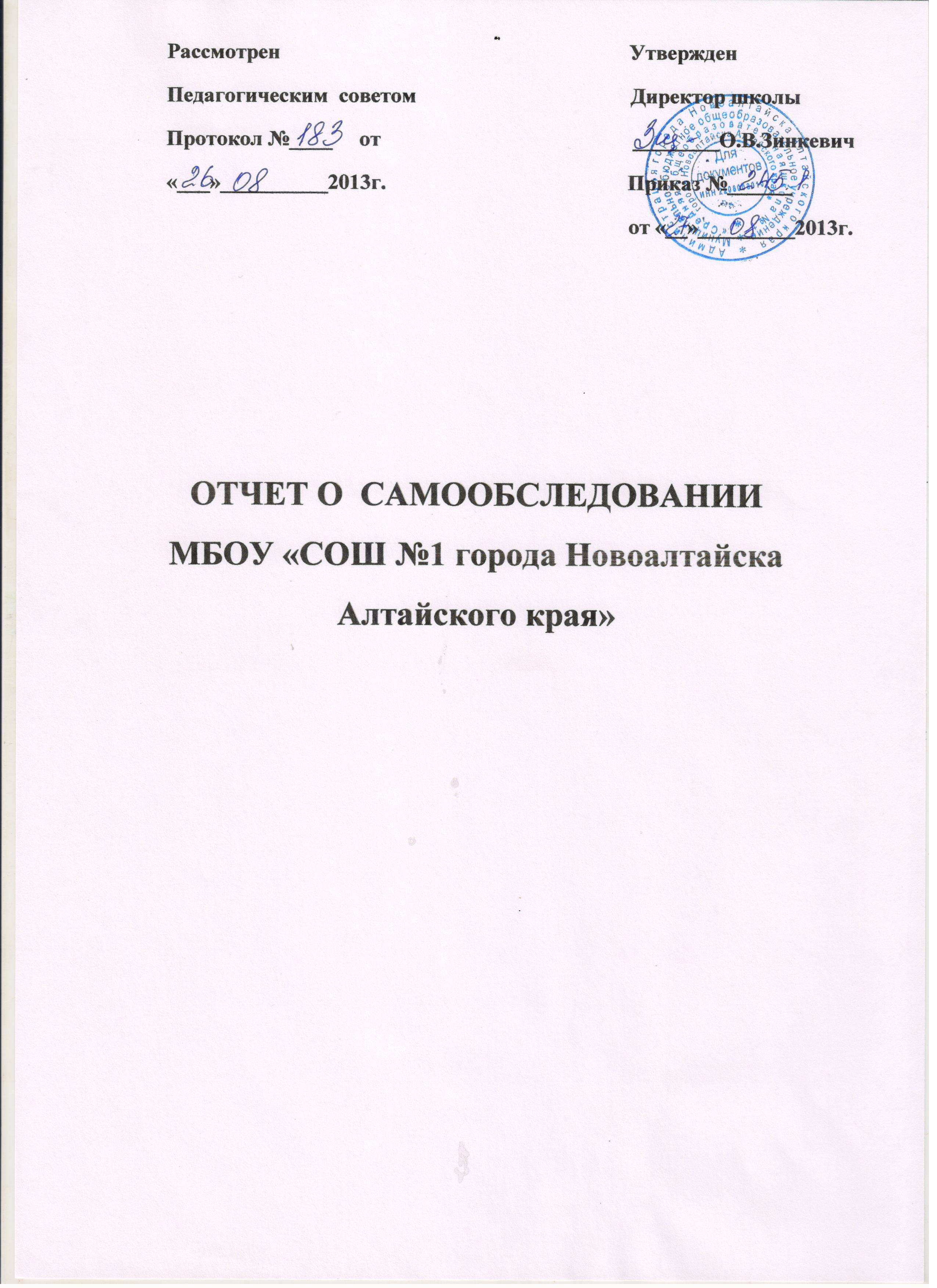 I.Общие сведения Сведения о контингенте обучающихсяРеализуемые образовательные программыДополнительные образовательные программыII.Система управления образовательным учреждениемПоказатель «Эффективность системы управления ОУ»Источники информации: - Статистические данные о кадровом составе педагогического коллектива. - Материалы аттестации педкадров - Публикации педагогов - Протоколы кафедр/МО - Протоколы педсоветов, заседаний методического совета  - Аналитическая информация по итогам посещения занятий (внутриучрежденческий контроль)Проявление показателя в деятельности школыОбщие выводы по показателю:- сформирована административная команда как группа единомышленников, имеющая достаточный квалификационный уровень и стаж административной работы для управления ОУ в целях обеспечения эффективной деятельности образовательного учреждения;- руководители школы владеют методикой педагогического анализа, целеполагания, планирования, организации и контроля деятельности ОУ;- создана и реализуется новая модель общественно - государственного управления образовательным учреждением, которая позволяет перейти с вертикального на горизонтальный - более демократичный вариант управления;- создана нормативная правовая база, обеспечивающая процесс управления ОУ;- в практике работы школы учитываются как общие, так и специфические принципы управления: сочетание интересов детского и взрослого коллективов, педагогическая направленность управленческой деятельности в школе, принцип нормативности, принцип объективности, единство педагогических позиций, сочетание государственных и общественных начал;- стабильность педагогического и ученического коллектива;- повышение имиджа учреждения.Ш.Содержание и организация учебно-воспитательного  процессаИсточники информации:Образовательная  программы начального общего образованияОбразовательная программа основного общего образованияОбразовательная программа среднего общего образованияПрограмма предшкольной подготовкиНАЧАЛЬНОЕ ОБЩЕЕ ОБРАЗОВАНИЕ1-3 классы обучаются по Федеральным Государственным образовательным стандартам. Обучение направлено на: становление основ гражданской идентичности  и мировоззрения обучающихся, формирование основ умения учиться и способности к организации своей деятельности- умение принимать, сохранять цели и следовать им в учебной деятельности. Планировать свою деятельность, осуществлять ее контроль и оценку, взаимодействовать с педагогом и сверстниками в учебном процессе, духовно-нравственное развитие и воспитание обучающихся, укрепление физического и духовного здоровья обучающихся.Внеурочная деятельность ведется по следующим направлениям:В 1Д и 2Д организованы также занятия с логопедом.Учебный план для  4-х классов составлен в соответствии  с  федеральным базисным  учебным планом 2004 года с изменениями.  Количество часов инвариантной части соответствует  БУП 2004 года с учетом введения в 4 классе курса  «Основы религиозных культур и светской этики». Учебный предмет «Искусство» представлен двумя учебными предметами «Музыка» и «Изобразительное искусство». В качестве иностранного языка изучается английский  язык. Учебный предмет «Окружающий мир» состоит из разделов: человек, природа, общество. В целях повышения компьютерной грамотности часы   компонента образовательного учреждения  в 4 классе использованы на изучение учебного предмета «Информатика и ИКТ» – 1 час. В   связи с реализацией авторской программы Л.Ф.Климановой  в 4 классе добавлен  1ч на предмет «Литературное  чтение» за счет  компонента образовательного учреждения.На ступени начального общего образования  используются  УМК под редакцией Н.Ф. Виноградовой,  УМК «Школа России», УМК по программе Л.В. Занкова, УМК«Перспективная начальная школа».         Продолжительность учебного года во 2-4 классах составляет 34 недели, в первом классе 33 недели. При проведении учебных занятий по «Иностранному языку», «Информатике и ИКТ» осуществляется деление классов на две группы.ОСНОВНОЕ ОБЩЕЕ ОБРАЗОВАНИЕОбучение в основной школе направлено на формирование предметных знаний, ключевых компетенций, на подготовку обучающихся к осознанному выбору индивидуальной образовательной траектории.Учебный план для 5 – 9 классов разработан в соответствии  с  федеральным базисным  учебным планом 2004 года с изменениями.      В федеральном компоненте учебного плана определено количество учебных часов на изучение учебных предметов федерального компонента государственного образовательного  стандарта основного общего образования. Предмет «Искусство» представлен двумя дисциплинами «Музыка» и «Изобразительное искусство» в 5-7 классах, в 8-9 классах изучается  в качестве самостоятельной дисциплины. В качестве иностранного языка изучаются немецкий и английский языки.  Часы компонента образовательного учреждения  использованы на учебные предметы:«Информатика и ИКТ»  в 5-7 классах в целях  повышения компьютерной грамотности обучающихся, а также в целях создания преемственности в изучении дисциплины;курс «Основы безопасности жизнедеятельности» в 5 классе с целью развития знаний об основах безопасности жизнедеятельности; курс истории  Алтайского края в 6 классе для организации изучения учащимися  содержания образования краеведческой направленности;русский язык в 7 классе в связи с реализацией педагогами авторской программы Разумовской М. М., которая рассчитана на 5 недельных часов; курс «Риторика. Культура речи» в  8 классах с целью обучения умению эффективного общения;«Черчение» в 8 и 9 классах- для развития графических навыков и формирования  стереометрического мышления.	Предпрофильная подготовка в 9 классах осуществляется за счет компонента образовательного учреждения через элективные курсы: «Физика в твоей будущей профессии», «Физика вокруг нас», «Методы решения физических задач», «Математические основы экономики», « Введение в теорию вероятности и ее приложения»,  «Практическое право», «Химия для вас», «Культура речи и нормы языка», «Знаешь ли ты себя?», «Дерево-характер или психология общения», «Приглашение к диалогу», «Какие они, американцы?», «Правители Российской империи 19 века»,  «Мир русской души», «География туризма», «Первые шаги в журналистике», «Симметрия вокруг нас», «Популярная музыка», «Язык искусства. Символы и смысл», «Азбука моды», «Профильное самоопределение учащихся»(2 часа).  Все элективные курсы являются предметно – ориентированными, дают возможность апробировать разное предметное содержание с целью самоопределения; проверяют готовность и способность обучающихся осваивать выбранный предмет на профильном уровне; создают условия для подготовки к экзаменам по выбору.Учебный план составлен по максимальному количеству часов в неделю с учетом 5-дневной недели. Учебный план ориентирован на 35 учебных недель в год в 5-8 классах, на 34 учебных недели в 9-х классах.При проведении учебных занятий по «Иностранному языку», «Технологии», «Информатике и ИКТ», при организации предпрофильной подготовки осуществляется деление классов на две группы.	СРЕДНЕЕ ОБЩЕЕ ОБРАЗОВАНИЕ	Среднее  общее образование – завершающая ступень общего образования, призванная обеспечить функциональную грамотность и социальную адаптацию обучающихся, содействовать их общественному и гражданскому самоопределению. Эти функции предопределяют направленность целей на формирование социально грамотной и социально мобильной личности, осознающей свои гражданские права и обязанности, ясно представляющей себе потенциальные возможности, ресурсы и способы реализации выбранного жизненного пути. Эффективное достижение указанных целей возможно при введении профильного обучения, которое является «системой специализированной подготовки (профильного обучения) в старших классах общеобразовательной школы, ориентированной на индивидуализацию обучения и социализацию обучающихся, в том числе с учетом реальных потребностей рынка труда, отработки гибкой системы профилей  и кооперации старшей ступени школы с учреждениями начального, среднего и высшего профессионального образования».	Переход к профильному обучению позволяет:- создать условия для дифференциации содержания обучения старшеклассников, построения индивидуальных образовательных программ; обеспечить углубленное изучение отдельных учебных предметов; установить равный доступ к полноценному образованию разным категориям обучающихся, расширить возможности их социализации;- обеспечить преемственность между общим и профессиональным образованием, в том числе более эффективно подготовить выпускников общеобразовательных учреждений, реализующих программы среднего (полного) общего образования, к освоению программ высшего профессионального образования.На третьей ступени реализуется профильное обучение (10а,10б,11а,11б классы). В образовательном учреждении представлены два профиля: социально-гуманитарный, физико-математический.  Во всех  классах занятия планируются по 6-дневной учебной неделе.Учебные предметы изучаются учащимися на базовом  и на профильном уровне. Базовые общеобразовательные предметы – учебные предметы федерального компонента, направленные на завершение общеобразовательной подготовки учащихся. Профильные общеобразовательные  предметы - учебные предметы  федерального компонента повышенного уровня, определяющие специализацию каждого конкретного профиля обучения. Совокупность базовых и профильных общеобразовательных учебных предметов определяет состав федерального компонента базисного учебного плана. В качестве иностранного языка изучается английский и немецкий языки. Компонент образовательного учреждения  наполнен  предметными элективными  курсами, призванными решать задачи углубления, расширения знаний учебных предметов, входящих в  учебный план школы: «Решение экономических задач», «Основные вопросы математики в ЕГЭ», «Физика в задачах», «Практикум по русскому языку», «Строение и свойства органических соединений», «Исследование информационных моделей», «Уравнения и неравенства. Нестандартные методы решения», «Анализ поэтического текста».В профилях гуманитарной специализации вводится интегрированный учебный предмет «Естествознание». Федеральный БУП предполагает необязательность выбора именно этого варианта изучения естествознания, допускается выбор всех естественнонаучных учебных предметов в виде самостоятельных учебных предметов («Физики», «Химии», «Биологии», «Географии») на уровне базового стандарта за счет времени,  отводимого на элективные учебные предметы. Поэтому в классах социально-гуманитарного профиля часы  компонента образовательного учреждения  добавляются  на следующие учебные предметы: «Биология», «География».В 11 классах (физико-математического и социально-гуманитарного профиля) не соблюдается соотношение часов федерального компонента и компонента образовательного учреждения, так как это соотношение было нарушено при разработке учебного плана для 10 классов на 2012-2013 учебный год. При составлении учебного плана для 10 классов (физико-математического и социально-гуманитарного профиля) на 2013-2014 учебный год данная ошибка была исправлена, соотношение часов федерального компонента и компонента образовательного учреждения соблюдается. В результате реализации данного учебного плана школа обеспечивает: - возможность овладения обучающимися основами наук для продолжения образования и профессионального самоопределения; - удовлетворение образовательных запросов обучающихся и их родителей (законных представителей).Учебный (недельный) план начального общего образования  (1-3 класс)Учебный (недельный) план начального общего образования  (4 класс)            ____________________              ⃰  В том числе 1ч за счет компонента образовательного учрежденияУчебный (недельный) план основного общего образования ( 2013-2014 уч.годы)           __________________________           ⃰ В том числе 1 час за счет компонента                           Учебный план среднего общего образования (2013- 2014уч.год)Учебный (недельный) план среднего  общего образования:физико-математический профильУчебный (недельный) план среднего  общего образования:физико-математический профиль           _____________________________________           ⃰ В том числе 2 часа за счет компонента ОУУчебный (недельный) план среднего  общего образования:социально - гуманитарный профиль Учебный (недельный) план среднего  общего образования:социально - гуманитарный профиль           Учебный план  для индивидуального обучения на дому по общеобразовательной программеУчебный (недельный) план начального общего образования  для специальных (коррекционных) классов VII  видаУчебный план начального общего и основного общего образования  для  специальных              (коррекционных) классов VIII видаУчебный план  для индивидуального обучения на дому по коррекционной программе VIII видаДля детей 5-6 лет организована предшкольная подготовка.   Предшкольная подготовка реализуется в МБОУ «СОШ№1города Новоалтайска Алтайского края» по Программе «Предшкольная пора» под редакцией Н.Ф. Виноградовой, которая предназначена для  обеспечения единых стартовых возможностей детям при поступлении в первый класс, развития личности ребенка дошкольного возраста, формирования его готовности к систематическому обучению.     Программа построена не по учебным предметам, а в соответствии с логикой психического развития дошкольников: мышления, воображения, внимания, объяснительной речи, произвольности процессов, ценностного отношения к окружающему миру и к себе.       Программа состоит из разделов:«Познаем мир»,«Учимся думать, рассуждать, фантазировать»,«Учимся родному языку»,«Учимся рисовать»,«Познаем других людей и себя»,«Расту здоровым»,В 2013-2014 учебном году, учитывая возможности школы, в учебный план предшкольной подготовки включены следующие предметы: «Учимся думать, рассуждать, фантазировать», «Учимся родному языку», «Учимся рисовать», «Развитие речи», «Расту здоровым» (занятие физкультурой), «Познаем других людей и себя», «Познаем мир».  План занятий составлен на 28 часов в неделю (7 ч в каждой группе) для  4-х групп кратковременного пребывания.  Наполняемость групп до15 человек. Продолжительность одного занятия – 20 минут. Между занятиями перерыв 10 минут.   В соответствии с выше изложенным составлен учебный план занятий.Школа реализует также программу профессиональной подготовки для выпускников 11 класса: водитель автомобиля  категории «В». Вывод: МБОУ «СОШ №1 города Новоалтайска Алтайского края» обеспечивает доступность    качественного образования всем обучающимся, в том числе детям с ограниченными возможностями здоровья. IV. Анализ эффективности функционирования внутренней системы оценки качества образования (ВСОКО)Источники информации: - проект программы развития ОУ «Школьная система оценки качества образования»; - протоколы педагогических советов, заседаний предметных кафедр и методических объединений;- планы работы предметных кафедр и методических объединений;- книги приказов;- справки по итогам внутриучрежденческого контроля;- протоколы родительских собраний.Показатели для проведения анализа:Выполнение мероприятий проекта «Школьная система оценки качества образования»Соответствие достигнутых результатов индикаторам, прописанным в проекте «Школьная система оценки качества образования»Качество образовательных результатов1.Анализ выполнения мероприятий проекта«Школьная система оценки качества образования»Выполнение мероприятий проекта «Школьная система оценки качества образования», а также выявленные проблемы отражены в п.п.III.1.1.-III.1.3.1.1. Качество условийКачество образовательных программС целью повышения качества образовательных программ проведены следующие мероприятия:Внесены изменения в образовательную программу НОО, ООО, СОО, реализующих ФК ГОСПроведен практико-ориентированный семинар 31.05.2013. «Место рабочей программы по предмету в системе локальных актов ОУ и ее функциональные характеристики»Внутренняя экспертиза качества РП проведена членами предметных кафедр и членами методического совета по методике, принятой в Положении о РП.Проведен анализ нормативной базы реализации РП по учебным предметам администрацией ОУ, установлен факт наличия у учителя:- текста ФК ГОС;- текста примерных программ по предметам для образовательных учреждений Российской Федерации, реализующих программы общего образования (Письмо Минобрнауки России от 07.07.2005 №03-1263);- текста авторских программ;- утвержденной РП на текущий уч.год.По завершению аттестационного периода осуществлялся контроль выполнения РП и их практической части (справки ВУК). Все РП реализованы на 100%.Вывод: мероприятия проекта «ШСОКО» в части качества образовательных программ реализованы на 100%.Качество кадрового ресурсаС целью повышения качества кадрового ресурса проведены следующие мероприятия:18 педагогов (32%) прошли курсовую подготовку в АКИПКРО, из них 7 – по персонифицированной программе.Постоянно-действующие семинары, способствующие развитию информационно-коммуникационной компетенции педагогов: создание электронных образовательных ресурсов.Ведется мониторинг самообразования педагогов, проводятся отчеты по темам самообразования в период аттестации.Проведены тематические педагогические советы (4) по актуальным проблемам образовательной деятельности, использованы разнообразные формы их проведения.Проведена итоговая НПК по результатам реализации Программы развития за год.Организованы и постоянно действуют методические объединения и кафедры.Аттестация продолжает играть роль стимулирующего фактора в профессиональной деятельности учителя.Система школьных профессиональных конкурсов для совершенствования педагогических компетенций в написании публикации, подготовке ЭОР для оснащения образовательного процесса современными средствами обучения. Конкурсы – средство активизации педагогов и метод диссеминации инновационного опыта. Есть результаты успешного участия педагогов ОУ в краевых и всероссийских конкурсах.Участие педагогов в работе базовой школы результативное: выступления из опыта работы по новым актуальным для педагогической общественности темам, открытые уроки в деятельностном типе обучения, успешное освоение формы диссеминации опыта – мастер-класса.Посещение уроков с целью установления качества преподавания учебных дисциплин осуществлялось на основании приказа директора и заканчивалось справкой.После каждого посещенного урока проводилась рефлексия с самооценкой урока учителем и администрацией. Факт анализа, выводы в результате посещения урока заверялись подписью учителя и свидетельствуют об ознакомлении учителя с ними. Результаты проверки выносились отдельным вопросом на совещание при директоре.Проведены малые пед.советы в 6-9 классах (в том числе и с рассмотрением вопросов поведения, отношения обучающихся к учебе, учителям, сверстникам). По ходу малого пед.совета оформлялся протокол.Вывод: мероприятия проекта «ШСОКО» в части качества кадрового ресурса реализованы на 100%.Качество материально-технических условийС целью повышения качества материально-технических условий проведены следующие мероприятия:100% -оснащенность кабинетов начальной школы АРМ.Оснащенность кабинетов основной и старшей школы -56%.Оснащение современным оборудованием кабинетов химии, физики, технологии, начальной школы.Библиотечно-информационный центр обеспечен ТСО, педагогической и методической литературой, ЭОР, имеется доступ к сети Интернет. Обеспеченность учебниками -100%.Частичный охват локальной сетью учебных помещений школы. С 1 сентября 2012 года скорость выхода в Интернет 5 Мбит, с 1 сентября 2013 года - 10 Мбит.Улучшение материально-технической базы спортивных залов: приобретено спортивное оборудование (лыжи, мячи, скакалки, коврики гимнастические, обручи, палки гимнастические).100 % обеспеченность регулируемой мебелью кабинетов начальной школы.Вывод: в 2013-2014 учебном году необходимо обеспечить полный охват учебных кабинетов локальной сетью.1.2. Качество образовательного процессаКачество образовательных технологийС целью повышения качества образовательных технологий, используемых педагогами, проведены следующие мероприятия:Проведен семинар «Эффективный урок».Рассмотрение вопросов по освоению новых СОТ включались постоянно в повестку МС и кафедр/МО.Осуществлена диагностика инновационного потенциала педагогического коллектива через посещение уроков и внеклассных мероприятий, качество выступлений из опыта работы, публикации, результаты образовательной деятельности, результаты участия в проф. конкурсах.Организована работа базовой школы с участниками конкурса «Учитель года»: ежегодное проведение 2 практикоориентированных семинаров.Оказывалась методическая помощь молодым педагогам назначенными шефами-наставниками на кафедрах и администрацией.Проведен ежегодный рейтинг учителей. Определен самый результативный учитель и десятка самых результативных учителей посредством самоанализа и самооценки и обсуждения результатов на кафедрах/МО.Организовано материальное стимулирование педагогов через экспертизу оценочных листов, инновационный фонд.Вывод: мероприятия проекта «ШСОКО» в части качества образовательных технологий реализованы в полной мере. Требует особого внимания процесс посещения уроков членами администрации, организация взаимопосещения с целью взаимо и самооценки качества организации образовательного процесса в урочной деятельности.Качество контроля и оценивания образовательного процессаС целью повышения качества контроля и оценивания образовательного процесса проведены следующие мероприятия:Составлен и реализован в полном объеме план внутриучрежденческого контроляПроведены и проанализированы итоговые контрольные работы по предметам в соответствии с рабочими программами учителейПлан подготовки и организации ЕГЭ и ГИА выполнен на 100%. В ОУ руководителем ППЭ для организаторов ГИА и ЕГЭ проведен инструктаж. Нарушений со стороны организаторов во время проведения ГИА и ЕГЭ не выявлено.Ежемесячно проводились совещания при директоре, на котором коллектив знакомился с итогами мероприятий по ВШК. Справки по итогам контроля размещаются на стендах в учительской, организуется персональное знакомство педагогов с результатами контроля.В системе администрация школы осуществляет индивидуальный подход при подведении итогов ВШК.Проведен анализ образовательной деятельности по реализации проектов Программы развития. Результат: план работы на 2013-2014 уч.г.Подготовлена и представлена информация о результатах образовательной деятельности ОУ двум категориям пользователей:- педагогическому коллективу (вопрос рассматривался на педагогическом совете в августе);- широкому кругу общественности (обучающимся, родителям, социальной городской среде) через оформление публичного доклада руководителя ОУ с его размещением на сайте школыУсилена и размещена в свободном доступе всем членам педагогического коллектива нормативная правовая база реализации проекта «ШСОКО»:- принято Положение о проведении промежуточной аттестации обучающихся;- выставлено обязательное требование к качеству РП: наличие Приложения 1 к РП «Инструментарий для оценки предметной компетенции»Проведены родительские собрания в соответствии с планом работы в полном объеме.Вывод: мероприятия проекта «ШСОКО» в части качества контроля и оценивания образовательного процесса реализованы в полной мере.1.3. Качество образовательных результатовС целью повышения качества образовательных результатов проведены следующие мероприятия:В конце каждого аттестационного периода формировался отчет учителей-предметников о качестве предметных знаний и успеваемости обучающихся.По информации, полученной по цифровым отчетам, осуществлялась работа педагогического коллектива с претендентами на аттестат особого образца, золотую и серебряную медали, а также с неуспевающими учащимися.Выпускники основной и средней школы в качестве итоговой аттестации участвовали в процедуре ГИА и ЕГЭ.Сформирован статистический отчет о качестве прохождения обучающимися ГИА и ЕГЭ по сравнению со средними показателями качества сдачи указанных экзаменов в Алтайском крае.По завершению основной школы качество знаний оценивалось через сдачу 2-х экзаменов по выбору в традиционной форме.Согласно положению о промежуточной аттестации учащихся в 10-х классах проведены годовые контрольные работы в соответствии рабочими программами учителей.Организована предшкольная подготовка обучающихся.Осуществлялась предпрофильная подготовка обучающихся в 8-9 классах. План работы выполнен в полном объеме.Профильное обучение осуществлялось в четырех классах по двум профилям: физико-математический и социально- гуманитарный.Организовано надомное обучение. 27 детей обучалось индивидуально на дому. 15 человек – учащиеся 1-4 классов, 12 человек -  ученики 5-9 классов. 7 человек по коррекционной программе 8 вида, 5 человек по коррекционной программе 7 вида, 15 человек по общеобразовательной программе. С обучающимися работали 22 педагога.Организована работа социального педагога и школьного психолога по работе с обучающимися группы риска.Выводы по показателю: выявлена высокая степень выполнения мероприятий проекта «ШСОКО». 2.Анализ соответствия достигнутых результатов индикаторам, прописанным в проекте «Школьная система оценки качества образования»Анализ соответствия достигнутых результатов индикаторам, прописанным в проекте «Школьная система оценки качества образования», отражен в таблице.Выводы по показателю: 90% показателей соответствуют достижению указанных в программе развития индикатарам.Требует особого внимания система контроля над проведением учебных занятий по предметам и занятий элективных курсов.Осознана острая необходимость в разработке пакета инструментария для оценки сформированности ключевых компетенций обучающихсяАнализ качества подготовки обучающихся отражены в следующем разделе отчета по самообследованию.V. Анализ качества подготовки обучающихсяИсточники информации: - статистическая информация: об уровне образовательных достижений обучающихся; о количестве победителей предметных конкурсов; - протоколы педагогических советов, заседаний предметных кафедр и методических объединений;- показатели, определяемые на основе результатов ЕГЭ, итоговой аттестации выпускников основной школы (в новой форме);- книги приказов;- книги выдачи документов об образовании;- книга движения.Показатели для проведения анализа:Качество отношения школьников к образовательной деятельностиКачество освоенных предметных знаний и  уменийКачественные и количественные результаты участия обучающихся в предметных научно-практических конференциях, олимпиада, конкурсах, спортивных соревнованияхКачество сформированности способов деятельности (компетентности)1. Анализ качества отношения обучающихся к образовательной деятельности1 классИзучение уровня сформированности позиции школьника и мотивации учения проводилось по методике Т.А. Нежнова «Тест на отношение к школе и к учению» и М.Р. Гинзбурга «Определение мотивов учебной деятельности». Результаты диагностики отражены в таблицеКачество отношения к образовательной деятельности обучающихся 1-х классов Выводы: 13% учащихся 1-х классов имеют низкий уровень мотивации учебной деятельности5 классИзучение мотивации обучающихся 5-х классов осуществлялось по методике М.В. Матюхиной «Выбор любимых занятий на уроке». Результаты диагностики отражены в таблице.Качество сформированности у обучающихся 5-х классовсодержательно-процессуальной мотивации, адекватной учебной деятельностиВывод: Произошло повышение содержательно-процессуальной мотивации, адекватной учебной деятельности в среднем на 32%.10 классИзучение мотивов обучения на старшей ступени осуществлялось посредством анкетирования десятиклассников. Распределение ответов учащихся 10-х классов о мотивах учебной деятельности (%) отражено в таблицеКачество отношения к образовательной деятельности обучающихся 10-х классов Выводы: наиболее часто занятие учебной деятельностью мотивируется прагматической ориентацией: «получение в будущем интересной, престижной, высокооплачиваемой работы», вместе с тем, в целом отмечается высокая значимость мотивации учебы для «будущей жизни» и «желание получать новые знания» и «желание научиться получать знания самостоятельно».  2. Качество освоенных предметных знаний и  уменийВ конце каждого аттестационного периода формировался отчет учителей-предметников о качестве предметных знаний и успеваемости обучающихся. Обобщенная информация об образовательных результатах, связанных с освоением предметных знаний, умений, навыков, отражена в таблице.Успеваемость и качество знаний обучающихсяВывод: Качество знаний по сравнению с прошлым учебным годом увеличилось на 4 %. Обучающиеся начальной школы с ограниченными возможностями здоровья решением ПМПК были оставлены на повторный год обучения, поэтому показатель успеваемости в начальной школе -99%, в целом по школе – 99,7%.По информации, полученной из цифровых отчетов, осуществлялась работа педагогического коллектива с претендентами на аттестат особого образца, золотую и серебряную медали. Получены следующие результаты:11 класс:Золотых медалистов – 8 человекСеребряных медалистов – 0 человек9 класс:Получили аттестат особого образца – 6 человекРезультаты промежуточной  аттестации  4-х классовРезультаты годовых контрольных работ:Выводы: в 4-х классах обучалось 97 учеников. Успеваемость – 100%, качество знаний – 52,5 %.Результаты итоговой аттестации 9-х классовВ 9-х классах обучающиеся приняли участие в прохождении итоговой аттестации в новой форме (ГИА-9). Результаты ГИА отражены в таблице.Результаты ГИА-9 в 2013 г.Результаты экзаменов по выбору соответствуют успеваемости 100%, качество сдачи экзаменов отражено в таблице:Выводы: процент качества сдачи экзаменов по школе выше краевых средних показателей.Результаты итоговой аттестации 11-х классовРезультаты ЕГЭ в 2013 г.Выводы: средний балл по русскому языку, математике, физике, истории, обществознанию, географии  по школе выше краевых средних показателей. Максимальные баллы по школе:-по обществознанию (98 балла) Шупило Анна- по истории (93 балла) Гундова Ольга - по математике (68 баллов)  3. Качественные и количественные результаты участия обучающихся в предметных научно-практических конференциях, олимпиада, конкурсах, спортивных соревнованиях3.1. Результаты участия обучающихся в муниципальном, краевом и российском этапах всероссийской олимпиады по общеобразовательным предметамДинамика количества победителей и призёров в городских предметных олимпиадах (чел.) Вывод: при участии в олимпиадном движении команда школы заняла I место в муниципалитете по количеству призовых и первых мест. На региональном этапе 4 участника Всероссийской предметной олимпиады, 2 победителя: 2 место среди школ личностно-ориентированного обучения, 3 место среди школ развивающего обучения. На заключительном этапе – 1 финалист в олимпиаде по ОПК – Гундова Ольга.3.2. Качество участия обучающихся в научно-практических конференциях,предметных конкурсахУчастие школы в городской и краевой конференциях «Будущее Алтая»Участие в научно-практических конференцияхКраевые спортивно-технические соревнования юных радиоспортсменов  - Штольц К. - Грамота за III место  Всероссийский этап XIV Олимпиады научно-исследовательских проектов детей и молодежи по проблемам защиты окружающей среды «Человек-Земля-Космос» «Созвездие» - Штольц К. - грамота финалиста в номинации «Физическая лаборатория»  Всероссийский заочный конкурс научно-исследовательских, изобретательских и творческих работ обучающихся «Юность. Наука. Культура», 2012-2013 уч..г.  – Штольц К. - Диплом лауреата Победители и призеры международных конкурсов3.3. Качество участия обучающихся в спортивных соревнованияхРезультаты участия школьников в соревнованиях 2012-2013 учебного года отражены в таблице.Выводы: количественные и качественные показатели участия обучающихся в предметных научно-практических конференциях, олимпиада, конкурсах, спортивных соревнованиях ежегодно остаются стабильно высокими.4. Качество сформированности способов деятельности (компетентности)В 2012-2013 уч.году оценка сформированности ключевых компетенций была не предусмотрена в связи с отсутствием пакета инструментариевОбщие выводы по анализу эффективности функционирования внутренней системы оценки качества образования и качества подготовки обучающихся:В программу развития ОУ до 2015 года входит реализация проекта «Школьная система оценки качества образования». Степень достижения ожидаемых (планируемых) результатов от реализации проекта  отражена в таблице.Анализ степени достижения ожидаемых результатов от реализации проекта«Школьная система оценки качества образования» Выявленные сильные стороны реализации внутренней СОКО:Наблюдается рост качества предметных результатов на 4%Результаты итоговой аттестации обучающихся через участие в процедуре ЕГЭ и ГИА соответствуют показателям выше, чем в среднем по Алтайскому краю.Остается стабильным качество участия обучающихся в предметных олимпиадах (Iместо в городе)Повышается качество участия школьников в научно-практических конференциях (6 призовых мест на российском уровне)Остается стабильным качество участия обучающихся в спортивных соревнованиях при личном и командном первенстве.Выявленные проблемы, требующие решения в 2013-2015 г.г. отражены в таблице: VI. Информация о востребованности выпускников школыИсточники информацииКлассные журналыРезультаты ЕГЭТелефонный опрос выпускниковПоказатели востребованности выпускников школыДоля выпускников, поступивших в ВУЗы, СУЗыДоля выпускников, поступивших в ВУЗы Алтайского краяДоля выпускников, поступивших на бюджет и по целевому направлениюДоля выпускников, поступивших по профилюПроявление показателей в деятельности ОУВ 2012-2013 учебном году основную школу окончили 77 человек, из них 6 учащихся получили аттестаты особого образца. Распределение учащихся 9-х классов отражено в таблице №1, диаграмме №1.Таблица №1Распределение учащихся 9-х классовДиаграмма №1В 2012-2013 учебном году одиннадцатый класс закончили 50 человек, все выпускники получили аттестаты о среднем образовании, из них 8 учащихся окончили школу с  золотой медалью. Для определения востребованности выпускников СОШ №1 выявили количество  выпускников, поступивших в учебные заведения на момент проведения опроса. Данные сведения представлены в таблице №2, отражены в диаграммах.Таблица №2Диаграмма №2Диаграмма №3Формы обученияВ школе на старшей ступени  осуществляется профильное обучение.Общие выводы по показателям востребованности выпускников65% учащихся 9-х классов продолжили обучение в 10-м классе, а так же 17% выбрали обучение в колледжах Алтайского края.Основная доля выпускников (86%) после школы продолжили обучение в высших учебных заведениях, причем из них 72% в ВУЗах Алтайского края, остальные выпускники учатся в Челябинске, Новосибирске, Москве.Полученные результаты свидетельствуют о том, что большая доля (61%) выпускников школы поступили в университеты города Барнаула. Эта информация помогает сделать вывод о качественной подготовке учащихся СОШ№1.Учитывая тот факт, что бюджетных мест в ВУЗах ограниченное и небольшое количество, 45% поступивших в ВУЗы, обучаются бесплатно,  4% по целевому направлению. Высокие результаты ЕГЭ способствовали поступлению выпускников СОШ№1 в ВУЗы на бесплатной основе. Результаты опроса показали, что более половины выпускников, а именно 66% продолжили обучение по профилю – это свидетельствует об эффективности профильного обучения в СОШ№1.В целом, выпускники 2013-2014 учебного года оказались востребованными, конкурентоспособными абитуриентами.VII. Качество кадрового обеспечения ОУ Источники информации:- Статистические данные о кадровом составе педагогического коллектива.- Материалы аттестации педкадров- Публикации педагогов- Протоколы кафедр/МО- Протоколы педсоветов  - Беседы с педагогами, руководителями ОУ- Аналитическая информация по итогам посещения занятий- Результаты внутришкольного контроля- Результаты мониторинга методической активности педагогов школы- Итоги школьных профессиональных конкурсов- Итоги ежегодного рейтинга «Самый результативный учитель года»Показатели:-Укомплектованность штатов- Доля педагогических работников, прошедших повышение квалификации - Доля аттестованных педагогических работников- Доля педагогов, имеющих высшее образование- Характеристика педагогического коллектива школы- Наличие кадрового резерва-Наличие системы работы с молодыми педагогами- Наличие модели профессиональной компетентности педагога- Наличие направлений повышения квалификации в ОУ- Многообразие форм и методов  реализации системы повышения квалификации в ОУ- Наличие системы диссеминации передового педагогического опыта- Наличие мониторинга профессиональной активности и роста профессиональной компетентности- Наличие системы мотивации и стимулирования инновационной деятельности педагоговПроявление показателя в деятельности ОУ1.Укомплектованность штатов 100% укомплектованность штатов:всего работников учреждения – 89, из них руководящих работников – 6 (директор, 3 заместителя директора по УВР, 1 заместитель директора по ВР, 1 заместитель директора по АХД).подразделение школьной бухгалтерии состоит из 2-х специалистов: главного бухгалтера и бухгалтера. педагогических работников 60, из них 53 учителя и 7 педагогов (1 психолог, 1 логопед, 1 социальный педагог, 1 воспитатель ГПД, 1 старший вожатый, 2 педагога дополнительного образования).библиотечно-информационный центр школы состоит из заведующего библиотекой и библиотекаря.- обслуживающий персонал в количестве 21 работника.2. Доля педагогических работников, прошедших повышение квалификации в течение последних 5 лет100% педагогических кадров прошли курсы повышения квалификации в АКИПКРО, АГУ и АлтГПА. 100% учителей начальной школы прошли курсы повышения квалификации по ФГОС. 3. Доля аттестованных педагогических работников, в т.ч. по каждой аттестационной категорииВ 2011/2012 уч. году 17 педагогических работников  ОУ проходили аттестацию: 7 на первую, 10 – на высшую. Из них 5 человек повысили свою квалификационную категорию. В 2012-2013 уч.году прошли аттестацию 11 педагогов, из них 5 – на первую квалификационную категорию, 5- на высшую, 1 – на соответствие занимаемой должности. Итоговая информация о состоянии аттестации работников ОУ показана на диаграмме.4. Доля педагогов, имеющих высшее образованиеИмеют высшее образование  57 (95%), 3 – среднее специальное.5.  Характеристика педагогического коллектива школыУровень квалификации педагогических работников в целом по школе отражен в таблице  «Кадровый состав и достижения педагогов школы».6.  Наличие кадрового резерва         В ОУ сформирован состав кадрового резерва, в который вошли  профессионально компетентные педагоги, имеющие опыт педагогической работы от 15 до 20 лет. Большая часть из них - это члены методического совета, заведующие кафедрами. Педагоги проявили себя активными, неравнодушными, ответственными  сотрудниками. Ими приобретен положительный опыт руководства педагогическими подразделениями школы. Повышение квалификации осуществляют на курсах в АКИПКРО, на дистанционных курсах в сети Интернет.7. Наличие системы работы с молодыми педагогами          В школе трудятся 5 молодых  педагогов. Им предоставлены учебные кабинеты с современными средствами обучения. С молодыми педагогами школы проводится адресная методическая работа. Это индивидуальное консультирование по основным вопросам организации УВП администрацией и шефами-наставниками, посещение уроков с целью оказания методической помощи, вовлечение их в деятельность учебно-методических кафедр. Наши молодые коллеги участвуют в методической работе школы: в педагогических советах, НПК, профессиональных конкурсах, в творческих спектаклях.   Чередниченко И.О., учитель английского языка,   лауреат муниципального этапа конкурса «Учитель года – 2013», лауреат краевого конкурса «Педагогический дебют» в 2013 году.  Киселев С.С., учитель информатики, лауреат краевого конкурса образовательных видеофильмов и мультимедийных продуктов, награжден Дипломом первой степени за мультимедийный ресурс «Интерактивный плакат».  8. Наличие модели профессиональной компетентности педагога Для развития кадрового ресурса школы определён тот набор профессиональных компетенций, который необходим для современного учителя, который представлен в Программе развития. Основой её является «Методика оценки уровня квалификации педагогических работников» под ред. В.Д. Шадрикова и И.В. Кузнецовой.  В ней представлена модель профессионального стандарта педагогической деятельности, которая разработана теми же авторами и опубликована в Вестнике Минобразования - №7 за 2007 год с позиций системно-деятельностного подхода. Выделенные показатели и параметры оценки ключевых компетенций педагогической деятельности в данной методике соответствуют требованиям к педагогическим работникам, определенным в Едином квалификационном справочнике должностей руководителей, специалистов и служащих. Работа по реализации Модели профессиональной компетентности педагога  осуществляется через систему методической работы в ОУ.   9. Наличие направлений повышения квалификации в ОУработа педагогического совета;работа научно – методического совета;работа методических  кафедр и МО;работа по повышению квалификации, педагогического мастерства;научно-методическое сопровождение учебного процесса по введению ФГОС в  начальных классах;научно – методическое сопровождение профильного обучения и предпрофильной подготовки;научно-методическое сопровождение педагогов  в период прохождения аттестации;научно – методическое сопровождение работы с одаренными учащимися;научно-методическое сопровождение инновационной деятельности;диссеминация педагогического  и инновационного опыта работы.     10. Многообразие форм и методов  реализации системы повышения квалификации в ОУ: 1. Работа коллектива по единой методической теме «Ключевые компетенции – новая парадигма результата современного образования».2. Тематические педагогические советы.3. Методический совет.4. Методические кафедры (учебных предметов   естественно - научного цикла,  иностранных языков, математики, начальных классов, общественных дисциплин, русского языка и литературы), МО классных руководителей).5. Работа учителей над личными методическими темами.6. Методические недели (открытые уроки, анализ и  взаимопосещение уроков).7. Предметные недели.8. Постоянно-действующие семинары «Компетентностный урок» и «ИКТ в образовательном процессе».9. Индивидуальные беседы по организации и проведению уроков.10. Научно-практическая конференция  педагогов.11. Курсовая подготовка учителей.12. Работа с молодыми специалистами.13. Аттестация педагогических кадров.    11. Наличие системы диссеминации передового педагогического опыта        Диссеминацию ППО педагоги осуществляют через участиев работе базовой школы,в ежегодных научно-практических конференциях,краевых конкурсах,публикации в педагогических и методических сборниках на городском, краевом и всероссийском уровнях, а также размещая свой опыт на педагогических Интернет-сайтах. Инновационным направлением в работе базовой школы является проведение   муниципального фестиваля методических идей «Моя педагогическая инициатива», цель которого создать условия для распространения актуального педагогического опыта педагогов-финалистов городского конкурса  «Учитель года» разных лет, победителей конкурсного отбора лучших учителей в рамках реализации приоритетного национального проекта «Образование», обладателей премии губернатора, победителей и призеров муниципального конкурса «Лучший учитель года» и других педагогических и руководящих работников, осуществляющих инновационную деятельность в ОУ. В 2012 году в рамках Фестиваля педагоги школы провели 6 мастер-классов, в 2013 году – 9. Мастер-классы были оценены положительно. Ежегодно 35-40% педагогов принимают участие в работе базовой школы.     12.  Наличие мониторинга профессиональной активности и роста профессиональной компетентностиежегодный мониторинг  методической активности,система мероприятий ВШК,аттестация педагогических кадров  13. Наличие системы мотивации и стимулирования инновационной деятельности педагогов 	Профессиональные педагогические конкурсы.Рейтинг «Самый результативный учитель года».Моральное и материальное стимулированиеОбщие выводы эксперта по показателю «Качество кадрового обеспечения ОУ»:	Динамика кадрового обеспечения показывает, что образовательный уровень педагогов, их квалификация становятся выше. Ротации педагогических работников практически нет, 85% педагогов работают в данной школе более 17  лет, что говорит об удовлетворенности педагогов своей профессиональной деятельностью в ОУ. Система  методической работы в ОУ      проводится продуктивно.VIII.Информационно-техническое и материальное обеспечение учебного процессаИсточники информацииФинансовые документыСтатистическая информация             Показатели информационно-техническое обеспечения учебного процессаналичие библиотечно-информационного центра;% обеспеченности учебникамикнижный фонд на 1 ученикаобеспеченность электронными образовательными ресурсамиколичество компьютеров, приходящихся на 100 обучающихсядоля учебных кабинетов охваченных локальной сетью, скорость сети ИнтернетПоказатели  материально- технического обеспечения   учебного процессаобеспеченность  учебными кабинетами и лабораториямиобеспеченность специально оборудованными помещениями для урочной, внеурочной работы и организации дополнительного образованияобеспеченность учебно-лабораторным оборудованием.Проявление показателей в деятельности ОУIX .Программное учебно-методическое обеспечение образовательного процессаПрограммное учебно-методическое обеспечение образовательного процессаПрограммное учебно-методическое обеспечение образовательного процессаПараметры информацииСодержание  информации1Полное наименование образовательного учреждения в соответствии с УставомМБОУ «СОШ №1 города Новоалтайска Алтайского края»2Местонахождение образовательного учреждения, телефон658080, Алтайский край, г. Новоалтайск, 8 микрорайон, д.24;8(38532)2-28-063e-mailshсool_1novoalt@mail.ru4УчредительАдминистрация города Новоалтайска5Лицензия Лицензия на право ведения образовательной деятельности №137 от 10 февраля 2012 года6Свидетельство о государственной аккредитацииСвидетельство о государственной аккредитации  №043 от 05 мая 2012года7Директор школыЗинкевич  Ольга  Владимировна8Адрес сайта в Интернете  http://www.novalt-shkola1.ucoz.ru2009-2010 уч.год2010-2011 уч.год2011-2012 уч.год2012-2013уч.год2013-2014 уч.годНачальная школа334372392463482Основная школа377407426430456Средняя школа15110711098102Всего учащихся в школе8628869289911040Ступень образованияНаименование образовательной программыНачальное общее образованиеОбразовательная программа НОО «Перспективная начальная школа» авторов и составителей Р.Г. Чураковой Р.А. ЧураковаОбразовательная программа НОО «Начальная школа 21 века» под ред. Виноградовой Н.Ф.Образовательная программа НОО «Система развивающего обучения Л.В.Занкова»Образовательная  программа НОО «Школа России»Начальное общее образованиеОбразовательная программа специального (коррекционного) образовательного учреждения VII видаОбразовательная программа специального (коррекционного) образовательного учреждения VIII видаОсновное общее образованиеОбразовательная программа основного общего образованияОсновное общее образованиеОбразовательная программа специального (коррекционного) образовательного учреждения VII видаОбразовательная программа специального (коррекционного) образовательного учреждения VIII видаСреднее (полное) общее образованиеОбразовательная программа среднего (полного) общего образования для классов социально-гуманитарного и физико-математических профилейОбразовательные программы профессиональной подготовкиВодитель автомобиля категории «В»НаправленностьНаименование дополнительной образовательной программы (целевая группа)НаправленностьНаименование дополнительной образовательной программы (целевая группа)Научно-исследовательская, познавательная  Научное общество учащихся «Интеллект» Научно-исследовательская, познавательная Клуб «Эрудит»Социально-педагогическаяВожатский отряд «Лидер»ХудожественнаяКружок декоративно-прикладного  искусства «Радуга» ХудожественнаяВокальная студияХудожественнаяТеатральная студия «Сталкер»ХудожественнаяЛитературный клуб «Проба пера» (7-11 классы)Эколого-биологическая«Эколюбики»Эколого-биологическаяЭкологический отряд Физкультурно-спортивнаяВолейбольная секцияФизкультурно-спортивнаяБаскетбольная секцияФизкультурно-спортивнаяФутбольная секцияСпортивно-техническая Дружина юных пожарныхСпортивно-техническая«Робототехника»Спортивно-техническая «Безопасное колесо»Спортивно-техническая«Юный радиолюбитель»Спортивно-техническая«Юный радиоконструктор»Духовно-нравственная, социальнаяДискуссионный  клуб старшеклассников «Диалог» (9-11 классы)Духовно-нравственная, социальнаяПресс-центр (8-11 классы)1.Наличие нормативно-правовой базы управления школойДеятельность ОУ определяется Уставом школы. Образовательная программа ОУ определяет содержание образования, соответствующего уровням направленности, а с другой стороны, характеризующая специфику содержания образования и особенностей учебно–воспитательного процесса и управления учебного учреждения. Стратегическое управление определено Программой развития «Современная школа для развития успешной личности»  на 2011 -2015 г.г. Тактическое управление осуществляется через ежегодный План учебно-воспитательной работыЛокальные акты школы, определяющие деятельность  школы. Наличие структуры управления школойПервый уровень (стратегический): Общешкольная родительская конференция, Управляющий совет, Педагогический совет,  директор школы.Второй уровень (тактический): Научно  - методический совет, Экспертный совет,  социально – психологическая служба, заместители директора.Третий уровень (организаторский): методические кафедры, методические объединения учителей-предметников, методическое объединение классных руководителей, Совет профилактики, библиотечно-информационный центр, научное общество учащихся, руководители целевых проектов.Четвёртый уровень (исполнительский): родительские комитеты классов, детские организации «Радужная страна» (1-4 классы), «Алые паруса» (5-8 классы), «Созвездие «ОРИОН»» (9-11 классы); обучающиеся, педагоги.Наличие и соответствие деятельности административной структуры функциональным обязанностям           Функции управленческой деятельности школы осуществляются администрацией в лице:Директора школы – Зинкевич О.В.Зам. директора по УВР – Мосинцевой М.В., Петровой Е.М.,Кашиной В.Л.,Зам. директора по воспитательной работе – Подолянченко Е.В.Зам. директора по АХЧ – Ивчиной И.Наличие коллегиальных органов управления В школе действуют коллегиальные органы самоуправления:Педагогический совет Управляющий совет Общее собрание работниковОбщешкольная родительская конференция Наличие органов самоуправления обучающихся, результативность их деятельностиВоспитательная работа со школьниками осуществляется через детско-юношеские организации: 1-4 классы - «Радужная страна», 5-8 классы - «Алые паруса», 9-11 классы - «Созвездие «ОРИОН»». Деятельность органов самоуправления обучающихся определена положениями. Участие школьников в работе школы – возможность для их социализации, следовательно, для формирования ключевых компетенций, так как происходит процесс воспроизведения ребенком социального опыта, знаний, ценностей, отношений. Это усвоение происходит в процессе общения и деятельности.Направления внеурочнойдеятельностиНазвание кружков, секций, студий1а1б1в1г1д2а2б2в2г2д3а3б3в3гХудожественно-эстетическое«Мир музыки» 11111Художественно-эстетическоеТеатральный кружок «Огоньки»11111Художественно-эстетическое«Волшебники»111Художественно-эстетическоеТанцевальная студия1Художественно-эстетическое«Волшебное искусство»11111Художественно-эстетическое«Умелые ручки»2Спортивно-оздоровительное«Развитие физических качеств»111111111Спортивно-оздоровительноеПодвижные игры1Спортивно-оздоровительное«Здоровей-ка»111111Духовно-нравственное«Добрые дела моего класса»11Духовно-нравственное«В стране вежливых наук»11Духовно-нравственное«Здоровый образ жизни»1Духовно-нравственное«Уроки нравственности»1Духовно-нравственное«Основы здорового образа жизни»1Духовно-нравственное«Разговор о правильном питании»1Научно-познавательное«Интеллектуальные витаминки»1111Научно-познавательное«Первоклассный читатель»11Научно-познавательное«Секреты речи»1Научно-познавательное«Планета загадок»1Научно-познавательное«Умники и умницы»112Научно-познавательное«Волшебный квиллинга»1Научно-познавательное«Юный исследователь»1Научно-познавательное«Я – юный исследователь»1Проектная деятельность«Самоделкин»,«Умелец», «Юный изобретатель»111111111Проектная деятельность«Лего-конструирование1«Робототехника»1Предметные учебные предметыКоличество часов в неделюКоличество часов в неделюКоличество часов в неделюКоличество часов в неделюВсегообласти                            классыIIIIIIIVФилологияРусский язык55515ФилологияЛитературное чтение44412ФилологияИностранный язык-224Математика и информатикаМатематика444  12           Обществознание и естествознаниеОкружающий мир22    26Основы духовно-нравственной культуры народов РоссииОсновы духовно-нравственной культуры народов России----ИскусствоМузыка1113Изобразительное искусство11 13ТехнологияТехнология1113Физическая культураФизическая культура3339Итого:Итого:21232367Часть, формируемая участниками образовательного процессаЧасть, формируемая участниками образовательного процесса-000Максимально  допустимая недельная нагрузка  (при 5-ти дневной учебной неделе)Максимально  допустимая недельная нагрузка  (при 5-ти дневной учебной неделе)212323-67Учебные предметыУчебные предметыКоличество часов в неделюКоличество часов в неделюКоличество часов в неделюКоличество часов в неделюВсегоIIIIIIIVРусский языкРусский язык55Литературное чтениеЛитературное чтение4 ⃰4Иностранный язык Иностранный язык 22МатематикаМатематика4 4           Окружающий мир (человек, природа, общество)Окружающий мир (человек, природа, общество)22Основы религиозных культур и светской этикиОсновы религиозных культур и светской этики11Искусство (Музыка)Искусство (Музыка)11Искусство (Изобразительное искусство)Искусство (Изобразительное искусство)11Технология (труд)22Физическая культураФизическая культура33Итого:Итого:2525Компонент образовательного учреждения (6-дневная неделя)Информатика и ИКТКомпонент образовательного учреждения (6-дневная неделя)Информатика и ИКТ       1      1Предельно допустимая аудиторная учебная нагрузка обучающегося при 6-ти дневной учебной неделеПредельно допустимая аудиторная учебная нагрузка обучающегося при 6-ти дневной учебной неделе2626Учебные предметыУчебные предметыКоличество часов в неделюКоличество часов в неделюКоличество часов в неделюКоличество часов в неделюКоличество часов в неделюКоличество часов в неделюКоличество часов в неделюКоличество часов в неделюКоличество часов в неделюКоличество часов в неделюВсегоУчебные предметыУчебные предметыVVIVIVIVIIVIIVIIIVIIIIXIXФедеральный компонентФедеральный компонентФедеральный компонентФедеральный компонентФедеральный компонентФедеральный компонентФедеральный компонентФедеральный компонентФедеральный компонентФедеральный компонентФедеральный компонентФедеральный компонентФедеральный компонентРусский языкРусский язык66665 ⃰5 ⃰332222ЛитератураЛитература222222223311Иностранный язык Иностранный язык 333333333315МатематикаМатематика555555555525Информатика и ИКТИнформатика и ИКТ------11223ИсторияИстория222222222210Обществознание (включая экономику и право)Обществознание (включая экономику и право)-1111111114ГеографияГеография-1112222227ПриродоведениеПриродоведение2---------2ФизикаФизика----2222226ХимияХимия------22224БиологияБиология-1112222227ИскусствоИскусство11112Искусство (Музыка)Искусство (Музыка)1111113Искусство (Изобразительное искусство)Искусство (Изобразительное искусство)1111113ТехнологияТехнология22222211--7Основы безопасности жизнедеятельностиОсновы безопасности жизнедеятельности------11--1Физическая культураФизическая культура333333333315Итого по федеральному компонентуИтого по федеральному компоненту27282828313131313030147Компонент образовательного учрежденияКомпонент образовательного учрежденияКомпонент образовательного учрежденияКомпонент образовательного учрежденияКомпонент образовательного учрежденияКомпонент образовательного учрежденияКомпонент образовательного учрежденияКомпонент образовательного учрежденияКомпонент образовательного учрежденияКомпонент образовательного учрежденияКомпонент образовательного учрежденияКомпонент образовательного учрежденияКомпонент образовательного учрежденияОБЖОБЖ1---------1История Алтайского краяИстория Алтайского края-111------1Информатика и ИКТИнформатика и ИКТ111111----3ЧерчениеЧерчение------11112Риторика. Культура речиРиторика. Культура речи------11--2Элективные курсыЭлективные курсы--------222Итого по компоненту ОУ22221122331010Предельно допустимая аудиторная учебная нагрузка обучающегося при 5-ти дневной учебной неделе29292930323233333333157157Учебные предметыУчебные предметыКоличество часов в неделюКоличество часов в неделюКоличество часов в неделюКоличество часов в неделюКоличество часов в неделюВсегоУчебные предметыУчебные предметыX (10Б)XX (10Б)XВсего1. Федеральный компонент1. Федеральный компонент1. Федеральный компонент1. Федеральный компонент1. Федеральный компонент1. Федеральный компонент1. Федеральный компонент1. Федеральный компонентБазовые учебные предметыБазовые учебные предметыБазовые учебные предметыБазовые учебные предметыБазовые учебные предметыБазовые учебные предметыБазовые учебные предметыБазовые учебные предметыРусский язык Русский язык 1111Литература Литература 3333Иностранный языкИностранный язык3333ИсторияИстория2222Обществознание(включая экономику и право) Обществознание(включая экономику и право) 2222ХимияХимия1111БиологияБиология1111География География 1111Физическая культураФизическая культура3333ОБЖОБЖ1111Информатика и ИКТИнформатика и ИКТ1111Профильные учебные предметыПрофильные учебные предметыПрофильные учебные предметыПрофильные учебные предметыПрофильные учебные предметыПрофильные учебные предметыПрофильные учебные предметыПрофильные учебные предметыМатематикаМатематика6666Физика Физика 5555Итого по федеральному компонентуИтого по федеральному компоненту303030302. Компонент образовательного учреждения2. Компонент образовательного учреждения2. Компонент образовательного учреждения2. Компонент образовательного учреждения2. Компонент образовательного учреждения2. Компонент образовательного учреждения2. Компонент образовательного учреждения2. Компонент образовательного учрежденияЭлективные учебные предметы Решение экономических задач Решение экономических задач1111Элективные учебные предметыОсновные вопросы  математики в ЕГЭОсновные вопросы  математики в ЕГЭ1111Элективные учебные предметыФизика в задачахФизика в задачах1111Элективные учебные предметыПрактикум по русскому языкуПрактикум по русскому языку1111Строение и свойства органических соединенийСтроение и свойства органических соединений1111Исследование информационных моделейИсследование информационных моделей2222Итого по компоненту образовательного учрежденияИтого по компоненту образовательного учрежденияИтого по компоненту образовательного учреждения7777Предельно допустимая аудиторная учебная нагрузка обучающегося при 6-ти дневной учебной неделеПредельно допустимая аудиторная учебная нагрузка обучающегося при 6-ти дневной учебной неделеПредельно допустимая аудиторная учебная нагрузка обучающегося при 6-ти дневной учебной неделе37373737Учебные предметыУчебные предметыКоличество часов в неделюКоличество часов в неделюКоличество часов в неделюКоличество часов в неделюВсегоВсегоУчебные предметыУчебные предметыXI (11Б)XI (11Б)ВсегоВсего1. Федеральный компонент1. Федеральный компонент1. Федеральный компонент1. Федеральный компонент1. Федеральный компонент1. Федеральный компонент1. Федеральный компонент1. Федеральный компонентБазовые учебные предметыБазовые учебные предметыБазовые учебные предметыБазовые учебные предметыБазовые учебные предметыБазовые учебные предметыБазовые учебные предметыБазовые учебные предметыРусский язык Русский язык 1111Литература Литература 3333Иностранный языкИностранный язык3333ИсторияИстория2222Обществознание(включая экономику и право) Обществознание(включая экономику и право) 2222ХимияХимия1111БиологияБиология1111География География 1111Физическая культураФизическая культура3333ОБЖОБЖ1111Профильные учебные предметыПрофильные учебные предметыПрофильные учебные предметыПрофильные учебные предметыПрофильные учебные предметыПрофильные учебные предметыПрофильные учебные предметыПрофильные учебные предметыМатематикаМатематика6666Физика Физика 5555Информатика и ИКТИнформатика и ИКТ4 ⃰4 ⃰44Итого по федеральному компонентуИтого по федеральному компоненту333333332. Компонент образовательного учреждения2. Компонент образовательного учреждения2. Компонент образовательного учреждения2. Компонент образовательного учреждения2. Компонент образовательного учреждения2. Компонент образовательного учреждения2. Компонент образовательного учреждения2. Компонент образовательного учрежденияЭлективные учебные предметыРешение экономических задачРешение экономических задач111Элективные учебные предметыУравнения и неравенства. Нестандартные методы решения.Уравнения и неравенства. Нестандартные методы решения.111Элективные учебные предметыФизика в задачахФизика в задачах111Элективные учебные предметыАнализ поэтического текстаАнализ поэтического текста111Итого по компоненту образовательного учрежденияИтого по компоненту образовательного учрежденияИтого по компоненту образовательного учреждения444Предельно допустимая аудиторная учебная нагрузка обучающегося при 6-ти дневной учебной неделеПредельно допустимая аудиторная учебная нагрузка обучающегося при 6-ти дневной учебной неделеПредельно допустимая аудиторная учебная нагрузка обучающегося при 6-ти дневной учебной неделе373737Учебные предметыУчебные предметыКоличество часов в неделюКоличество часов в неделюКоличество часов в неделюКоличество часов в неделюВсегоУчебные предметыУчебные предметыXI (11А)XI (11А)Всего1. Федеральный компонент1. Федеральный компонент1. Федеральный компонент1. Федеральный компонент1. Федеральный компонент1. Федеральный компонент1. Федеральный компонентБазовые учебные предметыБазовые учебные предметыБазовые учебные предметыБазовые учебные предметыБазовые учебные предметыБазовые учебные предметыБазовые учебные предметыИностранный языкИностранный язык333МатематикаМатематика444ФизикаФизика222ХимияХимия111Физическая культураФизическая культура333ОБЖОБЖ111Профильные учебные предметыПрофильные учебные предметыПрофильные учебные предметыПрофильные учебные предметыПрофильные учебные предметыПрофильные учебные предметыПрофильные учебные предметыРусский языкРусский язык33ЛитератураЛитература55ИсторияИстория44ОбществознаниеОбществознание33ПравоПраво22Итого по федеральному компонентуИтого по федеральному компоненту31312. Компонент образовательного учреждения2. Компонент образовательного учреждения2. Компонент образовательного учреждения2. Компонент образовательного учреждения2. Компонент образовательного учреждения2. Компонент образовательного учреждения2. Компонент образовательного учрежденияЭлективные учебные предметы Решение экономических задач Решение экономических задач11Элективные учебные предметыОсновные вопросы математики в ЕГЭОсновные вопросы математики в ЕГЭ11Элективные учебные предметыФизика в задачахФизика в задачах11ГеографияГеографияГеография11БиологияБиологияБиология11Информатика и ИКТИнформатика и ИКТИнформатика и ИКТ11Итого по компоненту образовательного учрежденияИтого по компоненту образовательного учрежденияИтого по компоненту образовательного учреждения66Предельно допустимая аудиторная учебная нагрузка обучающегося при 6-ти дневной учебной неделеПредельно допустимая аудиторная учебная нагрузка обучающегося при 6-ти дневной учебной неделеПредельно допустимая аудиторная учебная нагрузка обучающегося при 6-ти дневной учебной неделе3737Учебные предметыУчебные предметыКоличество часов в неделюКоличество часов в неделюКоличество часов в неделюКоличество часов в неделюВсегоУчебные предметыУчебные предметыX (10А)XX (10А)XВсего1. Федеральный компонент1. Федеральный компонент1. Федеральный компонент1. Федеральный компонент1. Федеральный компонент1. Федеральный компонент1. Федеральный компонентБазовые учебные предметыБазовые учебные предметыБазовые учебные предметыБазовые учебные предметыБазовые учебные предметыБазовые учебные предметыБазовые учебные предметыЛитератураЛитература333Иностранный языкИностранный язык333МатематикаМатематика444ФизикаФизика222ХимияХимия111Физическая культураФизическая культура333ОБЖОБЖ111ЭкономикаЭкономика0,50,50,5Информатика и ИКТИнформатика и ИКТ111Профильные учебные предметыПрофильные учебные предметыПрофильные учебные предметыПрофильные учебные предметыПрофильные учебные предметыПрофильные учебные предметыПрофильные учебные предметыРусский языкРусский язык333ИсторияИстория444ОбществознаниеОбществознание333ПравоПраво222Итого по федеральному компонентуИтого по федеральному компоненту30,530,530,52. Компонент образовательного учреждения2. Компонент образовательного учреждения2. Компонент образовательного учреждения2. Компонент образовательного учреждения2. Компонент образовательного учреждения2. Компонент образовательного учреждения2. Компонент образовательного учрежденияЭлективные  учебные предметы Решение экономических задач Решение экономических задач1,51,51,5Элективные  учебные предметыОсновные вопросы математики в ЕГЭОсновные вопросы математики в ЕГЭ111Элективные  учебные предметыПрактикум по русскому языкуПрактикум по русскому языку111Элективные  учебные предметыФизика в задачах Физика в задачах 111ГеографияГеографияГеография111БиологияБиологияБиология111Итого по компоненту образовательного учрежденияИтого по компоненту образовательного учрежденияИтого по компоненту образовательного учреждения6,56,56,5Предельно допустимая аудиторная учебная нагрузка обучающегося при 6-ти дневной учебной неделеПредельно допустимая аудиторная учебная нагрузка обучающегося при 6-ти дневной учебной неделеПредельно допустимая аудиторная учебная нагрузка обучающегося при 6-ти дневной учебной неделе373737Класс/Предмет1234567891011Рус. языкЛитературн. чтение3,5333Русский язык, литература332,52,52,52,52,5Иностр.язык0,50,50,51,5111111Математика,Информатика и ИКТ33333333333Окружающий мир0,50,50,50,25ОРКСЭ0,25История,обществознание1111,51,51,51.5Природоведение0,5География0,50,50,50,50,50,5Биология0,50,50,50,50,50,5Химия0,50,511Физика0,50,50,511Искусство(изо,музыка)0,50,50,50,50,50,50,50,50,50,50,5Технология0,250,250,250,250,250,250,250,250,250,250,25Физическая культура и ОБЖ0,250,250,250,250,250,250,250,250,250,250,25итого888810101011111212Учебные предметыУчебные предметыКоличество часов в неделюКоличество часов в неделюКоличество часов в неделюКоличество часов в неделюВсегоIIIIIIIVРусский языкРусский язык5510Литературное чтениеЛитературное чтение448Иностранный язык Иностранный язык -22МатематикаМатематика448Окружающий мир (человек, природа, общество)Окружающий мир (человек, природа, общество)224Основы религиозных культур и светской этикиОсновы религиозных культур и светской этики---ИскусствоМузыка112Изобразительное искусство112Технология (труд)112Физическая культураФизическая культура336Итого:Итого:212344Предельно допустимая аудиторная учебная нагрузка обучающегося при 5-ти дневной учебной неделеПредельно допустимая аудиторная учебная нагрузка обучающегося при 5-ти дневной учебной неделе212344IIIIIIIVVVIVIIVIIIIXЧтение и развитие речи4543Письмо и развитие речи4Русский язык544Математика4544ПриродоведениеБиология22История2ОбществоведениеГеография22Изобразительное искусство1111Музыка и пение1111Физическая культура3333Технология:Трудовое обучение22Профессионально-трудовое обучение78Логопедические занятия   2    1Итого21232830Математика11Информатика и ИКТ11Компонент ОУ0022Недельная  нагрузка21233032Класс/Предмет123456789Рус. языкЛитературн. чтение4444Русский язык, литература4432,52Математика333343333Естествознание0,50,50,51История111География1111Искусство, черчение10,50,511Резерв111111112Итого88881010101011Название занятий1 группа2 группа3группа4 группаНазвание занятийКоличество часов по группамКоличество часов по группамКоличество часов по группамКоличество часов по группам1Учимся думать, рассуждать, фантазировать               1              1           1        12Учимся родному языку             1               1             1          13Учимся рисовать11114Развитие речи11115Расту здоровым 11116Познаем мир11117Познаем других людей и себя11117777Составляющие КОКритерии оценки КО Показатели оценки КО ИндикаторыДостигнутый результатКачество потенциала достижения целиКачество потенциала достижения целиКачество потенциала достижения целиКачество потенциала достижения целиКачество потенциала достижения цели- качество образовательных программ- качество РП по предметам- доля РП, соответствующих требованиям школьного Положения о рабочей программе100%100%- качество образовательных программ- качество РП по предметам-доля РП, где есть требования к результатам, прописанные на компетентностном языке30%100%- качество образовательных программ- качество УМК, выбранных для реализации РП-доля УМК, способствующих реализации компетентностно- деятельностного подхода30%70%- качество образовательных программ-качество системы контроля и оценки предметных результатов учащихся- доля учащихся, охваченных входным контролем100%100%-качество материально-технических условий-качество оснащения учебных кабинетов современными ТСО- доля кабинетов, в которых имеется  ПК и мультимедийный проектор30%56%-качество материально-технических условий-качество оснащения учебного процесса лабораторным оборудованием-доля учебных дисциплин, оснащенных лабораторным оборудованием100%100%-качество материально-технических условий-качество школьных помещений-доля школьных помещений, в которых произведен ремонт50%100%-качество материально-технических условий-качество школьных помещений- доля учебных аудиторий, соответствующих требованиям САНПИН100%100%Качество образовательного процессаКачество образовательного процессаКачество образовательного процессаКачество образовательного процессаКачество образовательного процесса- качество мотивации педагогов-качество проектирования и проведения уроков-доля учителей, реализующих на практике компетентностный подход40%60%- качество мотивации педагогов- качество работы педагогов с одаренными детьми- доля учителей, которые руководят исследовательскими проектами учащихся50-60%40%- качество мотивации педагогов- качество работы педагогов с одаренными детьми-доля учителей, осуществляющих подготовку учащихся к предметным олимпиадам50%70%- качество мотивации педагогов- качество работы педагогов с одаренными детьми-доля учителей, инициирующих участие школьников в городских, краевых и всероссийских конкурсах70%70%- качество мотивации педагогов- качество работы педагогов с детьми группы риска- доля учителей, не допускающих снижение качества образовательных результатов учащихся группы риска100%100%- качество мотивации педагогов-качество организации занятий элективных курсов в предпрофильной подготовке учащихся- доля учителей из числа задействованных в реализации ППП, правильно  понимающих основную цель и задачи ППП и ПО100%100%- качество мотивации педагогов-качество организации занятий элективных курсов в предпрофильной подготовке учащихся-доля учителей, проектирующих и проводящих занятия ЭК в соответствии с основными принципами Концепции профильного обучения90%100%- Качество контроля и оценивания образовательного процесса-качество контроля и оценивания проектов уроков-доля учителей, прописывающих проекты уроков через деятельность учеников и учителя30%70%- Качество контроля и оценивания образовательного процесса-качество контроля и оценивания работы с одаренными детьми- доля учеников – членов школьного НОУ30%25%- Качество контроля и оценивания образовательного процесса-качество контроля и оценивания работы с одаренными детьми- доля учеников – участников школьных конкурсов60%60%- Качество контроля и оценивания образовательного процесса-качество контроля и оценивания работы с одаренными детьми- доля учеников – участников городских конкурсов30%40%- Качество контроля и оценивания образовательного процесса-качество контроля и оценивания работы с одаренными детьми- доля учеников – участников краевых  и всероссийских конкурсов20%20%- Качество контроля и оценивания образовательного процесса-качество контроля и оценивания работы с одаренными детьми-доля учащихся – победителей предметных олимпиад на уровне города30% от числа участников45%- Качество контроля и оценивания образовательного процесса-качество контроля и оценивания работы с одаренными детьми-доля учеников – победителей и призеров конкурсов исследовательских проектов70% от числа участников70%- Качество контроля и оценивания образовательного процесса-качество контроля и оценивания работы с одаренными детьми- доля учеников из группы риска, показывающие стабильность или положительную динамику предметных, общепредметных и ключевых компетенций100%100%-качество контроля и оценивания сформированности ключевых компетенций-доля учителей, осуществляющих мониторинг сформированности ключевых компетенций школьников30%15%Качество образовательных результатовКачество образовательных результатовКачество образовательных результатовКачество образовательных результатовКачество образовательных результатов-Качество освоенных предметных знаний и умений- качество знаний фактического материала по предмету- доля учащихся, освоивших программу на уровне требований стандарта100%100%-Качество сформированности способов деятельностей (компетентности)-качество сформированности ключевых компетенций- доля учащихся, с высоким и очень высоким уровнем сформированности умений, связанных с целеполаганием40%Диагностика не проводиласьНаправления диагностики1 а1 а1 б1 б1 в1 в1 г1 г1 д1 дНаправления диагностикиЧ.%Ч.%Ч.%Ч.%Ч.%Уровни сформированности позиции школьникаУровни сформированности позиции школьникаУровни сформированности позиции школьникаУровни сформированности позиции школьникаУровни сформированности позиции школьникаУровни сформированности позиции школьникаУровни сформированности позиции школьникаУровни сформированности позиции школьникаУровни сформированности позиции школьникаУровни сформированности позиции школьникаУровни сформированности позиции школьникаВысокий1139134511461244233Средний 414828625933233Низкий 1346828729624233Уровни мотивацииУровни мотивацииУровни мотивацииУровни мотивацииУровни мотивацииУровни мотивацииУровни мотивацииУровни мотивацииУровни мотивацииУровни мотивацииУровни мотивацииВысокий1554196511461555117Средний 932931937830433Низкий 41413416415117Сторона ученияКлассы (в % от числа опрошенных)Классы (в % от числа опрошенных)Классы (в % от числа опрошенных)Классы (в % от числа опрошенных)Классы (в % от числа опрошенных)Классы (в % от числа опрошенных)Сторона учения5А5А5Б5Б5В5ВI срезII срезI срезII срезI срезII срезСодержательная66,53556356828Процессуальная212025382711Содержательно-процессуальная12,5451927561МотивацияОбщее ЮношиДевушкиДля получения в будущем интересной, престижной, высокооплачиваемой работы61,656,667,8Желание получить новые знания48,651,845,9Желание определиться в том, какие знания мне пригодятся в будущем34,734,833,0Долг и ответственность, я считаю, что каждый человек должен учиться29,027,932,0Совместная деятельность и общение в процессе учебы19,016,219,4Желание научиться получать знания самостоятельно14,516,814,5Стремление получить уважение сверстников, занять определенное положение в их глазах10,611,57,7Стремление получить одобрение окружающих (родителей, учителей)9,58,98,1Меня ничто особенно не побуждает к учебе2,23,03,7На начало годаНа конец годаУспеваемостьКачество знаний1-4 кл45946399%55%5-9 кл436430100%45%10-11 кл9998100%63%1-11 кл99499199,7%51%Успеваемость Качество знанийРусский язык (диктант)88%50%Математика (к/р)87%51%% качества% успеваемостиРусск.яз62,798,7 (1)Математик 8492 (6)Физика 100 (4)100ОбществознаниеИсторияЛитератураИн.яз.БиологияХимияФизич. культураФизикаГеографияИнформатика и ИКТ54,337,410098658285ГИА77100Ниже минимумаСр.балл по школеСр.балл по краюРусск.яз067,8862,98Математик 150,448,14Физика 056,2555,14Биология 04956,18История 253,152,63Обществознание 065,457,91Английский язык064,470,16География 07965,46Уч.годГородская конференцияГородская конференцияКраевая конференцияКраевая конференцияУч.годУчастникиПобедители и призерыУчастникиПобедители и призеры2008 11441200913543201010586  2011181044201223113320131395 2 (Штольц Костя, Гундова Ольга)Победители и призеры  международных конкурсовБританский бульдог1 победитель краевого уровня – Гаськова ПолинаРусский медвежонок1 победитель краевого уровня- Янин АлександрЗолотое руно1 победитель краевого и российского уровней – Гундова Ольга№Участие в конкурсах, соревнованияхДатаУровеньКол-во участниковРезультативность1Стритбол12.08.12.город4 ком-ы1 м. - дев. 14 лет;1 м. – дев. 17 лет1 м. – мал. 17 лет;3 м. – мал. до 21г2Шведская эстафетаСент. 2012город2 ком.3 м – дев.;3 м - мал3Футбол Сент. 2012город1 ком.1 м 4Настольный теннисСент. 2012город1 ком.2 м;Шаров Н. – 1 м5Футбол между 8-ми классамиСент. 2012школ4 ком.1 м - 8б;2 м  – 8г;3 м – 8а6А/т кросс 14.10.12.город? чел. 2 ком.3 м – Рудакова Н.7А/т кросс 14.10.12.городлично2 место8Кубок ШБЛ14.10.12.краев2ком. 9День рождения школыЛ/а пробег 5-7 кл.17.10.12.школ1 ком.1м – 5в10День рождения школыЛ/а пробег 8-11 кл.17.10.12.город6 ком.1м – 8г ;Рудакова Н, Попов 1м  - 11б ;Шаров Н., Рогова К.11КЭС - баскет29.10.-01.11.12.всеросс2 ком.1 м – мальчики; 1 м – девочкиЗырянова Т.,Сучков М – лучшие игроки12Соревнования по б/б среди дев 1998-99г.р.29.11.-02.12.12.краев3 дев.3 место13КЭС-Баскет03.-04.01.13.всеросс2 ком.14Футбол 12-15.03.2013г.город1 ком.2 местоГоловин К. – лучший игрок15Первенство по баскетболу21-26.03.2013г.край1Зырянова Т.2 место16ШБЛФевраль-май 2013г.край4 ком 17Соревнования по лыжным гонкам27.01.13.город.8 челучастие18Баскетбол среди 8-х кл.16-21.01.13.школ.8 ком.Мал:           дев:1 м – 8г       1м – 8г2 м  – 8а      2м – 8б3 м – 8в       3м – 8а19Футбол среди 8-х классов 23-26.02.2013г.школ.4 ком.1 м – 8а; 2 м  – 8в3 м – 8б, 8г20«Дополнительное образование – фактор успешной социализации школьников» город1ком«Кубок 12 школы»2 место б/б девушки 21Мини – футбол 2001-02 г.р.22-25-04.13город1 ком2 место22Первенство Алт. кр. по баскетболу22-24.04.13крайРудакова Н.Вельчева Р.участие23Первенство Алт. кр. по баскетболу27-28.04.13крайЗырянова Т.24Многоборье на приз Выжимова28.04.13город1 ком. – 4 чел.участие25Первенство Алт. кр. по баскетболу06.-08.05.13край1 ком.Сучков М.Тимонин В.Максимчук С.3 местоСучков М.– лучший игрок26Стритбол01.05.13город5 ком.2 м – мал. (2000 г.р)2м – дев. (2000г.р.)2 м – мал. (1998г..р)1м – дев. (1998г.р.)1 м – мал. (1995г.р.)27Интернет-конкурс «Олимпийские игры в вопросах и ответах»30.04.13всеросс.Герасименко К.Смолянинова К. Гаськова К.Фомина Л.28Интернет конкурс «Орленок»12.04.13.всеросс.12 чел.29Стритбол АЛТАЙ ОПЕН26.05.13.край2 чел.2 м Рудакова Н.,Зырянова Т.30Спартакиада школьников 11-12.05.13.край1 чел.3 м – Рудакова Н.(пр. в дл.)31Конкурс «Самый спортивный класс»май школ.5в32Конкурс «Спортсмен года»майшкол.Рудакова Н.Зверева С.33Президентские игры05-09июнькрайучастие34Стритбол01.06.13город6 ком.2 м – мал. (1998г..р)1м – дев. (1998г.р.)2м – дев. (1998г.р.)2 м – мал. (1995г.р.)35Международ. детские игры «Спорт-Искусство-Интеллект»16-26 июня 2013Междун.В составе ком. Воробьева Юля, Времеш Настя8 место36Стрит-бол «Оранжевый мяч»10.08.13.крайЗырянова Таня2 мОжидаемые результаты (выписка из программы развития)Указание степени достижения ожидаемых результатов за 2 года реализации проекта (в баллах по 10-бальной шкале)Указание степени достижения ожидаемых результатов за 2 года реализации проекта (в баллах по 10-бальной шкале)Указание степени достижения ожидаемых результатов за 2 года реализации проекта (в баллах по 10-бальной шкале)Указание степени достижения ожидаемых результатов за 2 года реализации проекта (в баллах по 10-бальной шкале)Указание степени достижения ожидаемых результатов за 2 года реализации проекта (в баллах по 10-бальной шкале)Указание степени достижения ожидаемых результатов за 2 года реализации проекта (в баллах по 10-бальной шкале)Указание степени достижения ожидаемых результатов за 2 года реализации проекта (в баллах по 10-бальной шкале)Указание степени достижения ожидаемых результатов за 2 года реализации проекта (в баллах по 10-бальной шкале)Указание степени достижения ожидаемых результатов за 2 года реализации проекта (в баллах по 10-бальной шкале)Указание степени достижения ожидаемых результатов за 2 года реализации проекта (в баллах по 10-бальной шкале)Ожидаемые результаты (выписка из программы развития)12345678910Повышение качества образования до 50-52%.Качество начальной ступени – 60-65 %Качество средней ступени – 45 -50%%Качество старшей ступени – 40-45% %+Стабильное качество (+динамика) каждого педагога+Система управления качеством образования+Создание системы мотивации учащихся и учителей+Мониторинг качества образования+Повышение эффективности урока через внедрение программы «Эффективный урок»+Развитие ключевых компетенций у учащихся через использование эффективных технологий обучения (деятельностный подход, практико-ориентированные технологии обучения и др)Диагностика не проводиласьДиагностика не проводиласьДиагностика не проводиласьДиагностика не проводиласьДиагностика не проводиласьДиагностика не проводиласьДиагностика не проводиласьДиагностика не проводиласьДиагностика не проводиласьДиагностика не проводиласьПроектирование уроков   в соответствии с критериями урока (занятия) компетентностного обучения (80% педагогов)+Вовлечение в олимпиадное движение, интеллектуальные конкурсы до 80% учащихся школы+Наличие эффективных авторских разработок (программ, учебных пособий, методических рекомендаций)+Внедрение ФГОС в начальной школе+Усиление функций классного руководителя как куратора успеваемости учащихся класса+Повышение роли органов ученического самоуправления+Создание здоровьесберегающей среды в школе+Повышение качества социального опыта, самореализации и самовыражения+Выявленные проблемыи задачиВидимые пути решения выявленных проблем1. Связанные с качеством образовательных результатов1. Связанные с качеством образовательных результатов1.1. Повысить качество освоенных  предметных  знаний и  умений 1. Переход на ведение электронных журналов и оказание образовательных услуг в электронном виде:- своевременное оповещение родителей о ходе и результатах образовательного процесса (качестве предметных знаний, посещаемости уроков, характере домашних заданий по предметам, содержании пройденного на уроке материала);- работа по анализу статистической информации, полученной из отчетов АИС «Сетевой Город. Образование»;- повышение накопляемости отметок по предметам посредством  открытости образовательного процесса.1.1. Повысить качество освоенных  предметных  знаний и  умений 2. Повышение эффективности деятельности членов педагогического коллектива с неуспевающими обучающимися:- составление плана-графика работы на аттестационный период;- разработка структурно-функциональной модели работы с неуспевающими учащимися;- проведение рефлексивных совещаний при директоре и (или) его заместителе по оценке эффективности реализованных в плане-графике мероприятий1.1. Повысить качество освоенных  предметных  знаний и  умений 3. Повышение эффективности организации предпрофильной подготовки:- определение целевых индикаторов для определения эффективности предпрофильной подготовки;- внесение изменений в реестр элективных курсов;- проведение контрольных мероприятий над качеством организации занятий элективных курсов с точки зрения их практической направленности;- проведение рейтинга элективных курсов учащимися. 1.1. Повысить качество освоенных  предметных  знаний и  умений 4. Повышение эффективности организации профильного обучения:- зачисление в 10 профильный класс на конкурсной основе с учетом качества сдачи ГИА-9, экзаменов по выбору, портфолио достижений по желаемому учеником профилю;- анализ статистической информации по профильным предметам, полученной через отчеты АИС «Сетевой Город. Образование»;- организация информационной работы с учащимися о назначении профильного обучения и рисках при сдаче непрофильных предметов1.2. Повысить качество сформированности способов деятельности (компетентности) 1. Организация внутриучрежденческогого контроля над качеством проведения учебных занятий:- включение в бланк анализа и самоанализа урока вопроса о качестве постановки цели и задач урока;- включение в бланк анализа и самоанализа урока вопроса о средствах развития ключевых компетенций обучающихся1.2. Повысить качество сформированности способов деятельности (компетентности) 2. Разработка пакета инструментария для оценки предметных и ключевых компетенций:- создание банка методик для оценки сформированности ключевых компетенций;- определение эффективных форм фиксации полученной в ходе оценочных процедур информации в динамике;- проведение проблемно-ориентированного анализа полученной в ходе оценочных процедур информации и планирование работы на следующий учебный год1.2. Повысить качество сформированности способов деятельности (компетентности) 3. Составление плана-графика проведения входной и промежуточной диагностики1.3. Повысить качество психического и физического здоровья обучающихся, социального опыта, самореализации и самовыражения Проведение мониторинговых исследований здоровья обучающихся:Разработка пакета нормативных документов для оценки качества здоровья школьников:- учет ФЗ «О защите персональных данных»;- разработка положение о проведении мониторинговых исследований здоровья обучающихся;- разработка структурно-функциональной модели реализации проекта «Здоровье»;- разработка инструментария для фиксации динамики состояния здоровья обучающихся;- определение границ применения полученной в ходе мониторинговых исследований информации2. Планирование и организация медицинского осмотра школьников3. Принятие управленческих решений на основе полученной информации1.3. Повысить качество психического и физического здоровья обучающихся, социального опыта, самореализации и самовыражения Привлечение учеников, получающих образование в форме надомного обучения, к участию в общешкольных и классных мероприятиях1.3. Повысить качество психического и физического здоровья обучающихся, социального опыта, самореализации и самовыражения Реализация проекта «Духовно-нравственное воспитание школьников»Класс (кол-во уч-ся)Поступили в 10-ый классПоступили после 9 класса Поступили после 9 класса Поступили после 9 класса Поступили после 9 класса Классный руководительПоступили в 10-ый класстехникум колледж лицей училище 9 А-21чел.Артюх Т.И.1005339 Б-28 чел.Терещенко О.А.2213119 В-28 чел.Жильцова Н.Н.18150450 чел. – 65%2 чел.-3%13 чел.-17%4 чел.-5%8 чел.-10%Класс (кол-во уч-ся)В ВУЗЫ   Алт. краяАлтГПААГУАлтГТУАГАУАкадемия экономики и праваБЮИДругие В ВУЗЫ  за пределыАлт. краяСГУПСЧелябинский ГУНовосибирский ГУМосковский авиационный институтВ СУЗЫВ АрмиюВ АрмиюКлассный руководительВ ВУЗЫ   Алт. краяАлтГПААГУАлтГТУАГАУАкадемия экономики и праваБЮИДругие В ВУЗЫ  за пределыАлт. краяСГУПСЧелябинский ГУНовосибирский ГУМосковский авиационный институтВ СУЗЫВ АрмиюВ Армию11 А - 25 чел.Шутова Л.А.22364421232111 Б – 25 чел.Медведева В.В.1412510144112611Итог 36 4 8 952267311261Платное обучениеЦелевое направлениеБюджетСлужит в армии11 А -25 чел.142911 Б - 25 чел.110131Всего – 50 чел.25чел.-51%2чел.- 4%22чел.- 45%ПрофильВсего уч-сяПродолжили обучение по профилюПродолжили обучение по профилю11 Асоциально-гуманитарный25 чел.14 чел.56%11 Бфизико-математический25 чел.19 чел.76%Всего 50 чел.33 чел.66%№ Показатели 2011-2012 уч.г.Количество2012-2013 уч.г.Количество Награждены Почетной грамотой Министерства образования и науки РФ 89 Имеют значок «Отличник народного просвещения» 55 Имеют  знак «Почетный работник общего образования»  45Руководители городских ППО и творческих групп 55Участники в ПНПОПобедители  в  ПНПО1-31 Рыжкова И.В.Участники краевого конкурса «Лучшие учителя»Победители краевого конкурса «Лучшие учителя»4-4-Победители  городского  конкурса «Учитель года»Черкашина А.Ж., 2 место, лауреатЧередниченко И.О., 2 место, лауреатУчастники городского конкурса «Лучший педагог города Новоалтайска»Победители 22 (Жильцова Н.Н., Чередниченко И.О.)-Участники краевых , всероссийских и международных профессиональных конкурсов конкурсовПобедители и призеры13524  9Участники краевых научно-практических конференций1 2 Имеют публикации в краевых и муниципальных педагогических и методических изданиях 9 4Эксперты краевых комиссий34Диссеминация ППО на образовательных Интернет-сайтах  5236 Выступления из опыта работы на заседаниях городских и краевых ППО33 44Мастер-классы муниципального уровня712Мастер-классы в вузах г. Барнаула22Открытые уроки на городских семинарах (Базовая школа)98Приняли участие в работе базовой школы1833Имеют личные сайтыИмеют личную страницу педагога на педагогических сайтах Интернета36-8ПоказательПоказательПроявление показателей в деятельности ОУПоказатели информационно-техническое обеспечения учебного процессаПоказатели информационно-техническое обеспечения учебного процессаПоказатели информационно-техническое обеспечения учебного процессаналичие библиотечно-информационного центраБиблиотечно-информационный центр (БИЦ) включает: -библиотеку с читальным залом на 20 мест, оснащенную двумя компьютерами;- медиатеку, оснащенную 3 компьютерами, мультимедийным проектором.Библиотечно-информационный центр (БИЦ) включает: -библиотеку с читальным залом на 20 мест, оснащенную двумя компьютерами;- медиатеку, оснащенную 3 компьютерами, мультимедийным проектором.% обеспеченности учебниками% обеспеченности учебниками100-% обеспеченность учебникамикнигообеспеченностькнигообеспеченность7,58Фонд  электронных образовательных ресурсовФонд  электронных образовательных ресурсов260количество компьютеров, приходящихся на 100 обучающихсяколичество компьютеров, приходящихся на 100 обучающихся5 компьютеров на 100 человекдоля учебных кабинетов, охваченных локальной сетью доля учебных кабинетов, охваченных локальной сетью Локальной сетью охвачены кабинеты информатики, библиотечно-информационный центр, лаборатория для организации исследовательской деятельности технической направленности. Беспроводной сетью Wi-Fi охвачены все учебные кабинеты, за исключением кабинетов  технологии.скорость сети Интернетскорость сети Интернет10 МбитПоказатели  материально- технического обеспечения   учебного процессаПоказатели  материально- технического обеспечения   учебного процессаПоказатели  материально- технического обеспечения   учебного процессаобеспеченность  учебными кабинетами и лабораториямиобеспеченность  учебными кабинетами и лабораториямиВ школе имеется:два спортивных зала;кабинет технологии для мальчиков (мастерские: слесарная, столярная;кабинет технологии для девочек (кулинария, швейная мастерская);2 кабинета информатики;2 кабинета физики + лаборантская;кабинет химии + лаборантская;2 кабинета биологии + лаборантская;кабинет географии;2 кабинета истории;4 кабинета математики;5 кабинетов русского языка и литературы;2 кабинета истории;5 кабинетов иностранного языка;кабинет изобразительного искусства;кабинет музыки;10 кабинетов начальной школыобеспеченность специально оборудованными помещениями для  внеурочной работы и организации дополнительного образованияобеспеченность специально оборудованными помещениями для  внеурочной работы и организации дополнительного образования Для внеурочной работы и организации дополнительного образования используются:спортивные залы;актовый зал;кабинет музыки;кабинет изобразительного искусства;лаборатория для организации исследовательской деятельности технической направленности.обеспеченность учебно-лабораторным оборудованиемобеспеченность учебно-лабораторным оборудованием100% -оснащенность кабинетов начальной школы компьютерами и мультимедийными проекторами;56%  - оснащенность кабинетов основной и средней школы компьютерами и мультимедийными проекторами;оснащение современным учебно-лабораторным оборудованием  кабинетов:-химии, -физики, -технологии,-начальной школы.оснащение остальных учебных кабинетов        необходимым оборудованием.Образовательная областьПредмет Класс Кол-во часовПрограмма Учебник ИскусствоИзобразительное искусство5 1Авторская программа для общеобразовательных  учреждений (авторы:Т.Я. Шпикалова, Л.В. Ершова, В.И. Колякина, Л.В. Неретина, Г.А. Поровская). Изобразительное искусство. 5-9 классы. – М.: Просвещение, 2010. –72с. Шпикалова Т. Я., Ершова Л. В., Поровская Г. А. Изобразительное искусство 5 класс – М.: Просвещение, 2011. ИскусствоИзобразительное искусство6 1Авторская программа для общеобразовательных  учреждений (авторы:Т.Я. Шпикалова, Л.В. Ершова, В.И. Колякина, Л.В. Неретина, Г.А. Поровская). Изобразительное искусство. 5-9 классы. – М.: Просвещение, 2010. –72с. Шпикалова Т. Я., Ершова Л. В., Поровская Г. А. Изобразительное искусство 6 класс – М.: Просвещение, 2011ИскусствоИзобразительное искусство7 1Авторская программа для общеобразовательных  учреждений (авторы:Т.Я. Шпикалова, Л.В. Ершова, В.И. Колякина, Л.В. Неретина, Г.А. Поровская). Изобразительное искусство. 5-9 классы. – М.: Просвещение, 2010. –72с. Шпикалова Т. Я., Ершова Л. В., Поровская Г. А. Изобразительное искусство 7 класс – М.: Просвещение, 2011ИскусствоИскусство7 1Авторская программа для общеобразовательных учреждений. Искусство. 8-9 классы (авторы: Г.П. Сергеева, И.Э. Кашекова, Е.Д. Критская – М.: Просвещение, 2010.-141 с.  Сергеева Г. П., Кашекова И.Э., Критская Е. Д. Искусство 8-9 классы – М.: Просвещение -2010ИскусствоИскусство8 1Авторская программа для общеобразовательных учреждений. Искусство. 8-9 классы (авторы: Г.П. Сергеева, И.Э. Кашекова, Е.Д. Критская – М.: Просвещение, 2010.-141 с.  Сергеева Г. П., Кашекова И.Э., Критская Е. Д. Искусство 8-9 классы – М.: Просвещение -2010ТехнологияЧерчение8 9 1 Авторская программа для общеобразовательных  учреждений. Черчение  (автор:Н.Г.Преображенская). -  М.: Вента –Граф, 2007-31с. А. Д. Ботвинников, В. Н. Виноградов, И. С. Вышнепольский Черчение учебник для общеобразовательных учреждений 4-е издание, доработанное – М.: Астрель -2010ТехнологияТехнология5    2Технология: программы начального и основного общего образования/ В.Д. Симоненко, М.В. Хохлова, П.С. Смородский, Н.В. Синица и др. – М.: Вентана-Граф, 2010. – 192 с.Технология, 5 класс, под редакцией В.Д.Симоненко.Москва, «Вентана-Граф», 2010 гТехнологияТехнология6    2Технология: программы начального и основного общего образования/ В.Д. Симоненко, М.В. Хохлова, П.С. Смородский, Н.В. Синица и др. – М.: Вентана-Граф, 2010. – 192 с.Технология, 6 класс, под редакцией В.Д.Симоненко.Москва, «Вентана-Граф», 2010 гТехнологияТехнология7   2Технология: программы начального и основного общего образования/ В.Д. Симоненко, М.В. Хохлова, П.С. Смородский, Н.В. Синица и др. – М.: Вентана-Граф, 2010. – 192 с.Технология, 7 класс, под редакцией В.Д.Симоненко.Москва, «Вентана-Граф», 2010 гТехнологияТехнология8   1Технология: программы начального и основного общего образования/ В.Д. Симоненко, М.В. Хохлова, П.С. Смородский, Н.В. Синица и др. – М.: Вентана-Граф, 2010. – 192 с.Технология, 8 класс, под редакцией В.Д.Симоненко.Москва, «Вентана-Граф», 2010 гобществознаниегеография61Примерные программы по учебным предметам. География. 5-9 классы: проект.- 2-е издание, перераб. – М.: Просвещение, 2011-   75 с. – (Стандарты второго поколения) А авторскаяГерасимова Т.П., Неклюкова Н.П. География:Нач.курс: Учеб.для 6 кл.общеобразоват. учреждений.-10-е изд., стереотип. – М.: Дрофа, 2011обществознаниегеография7 2Примерные программы по учебным предметам. География. 5-9 классы: проект.- 2-е издание, перераб. – М.: Просвещение, 2011-   75 с. – (Стандарты второго поколения) А авторскаяКоринская В.А., Душина И.В., Щенев В.А. - География материков и океанов. 7кл .-  М.: Дрофа, 2011гобществознаниегеография92Примерные программы по учебным предметам. География. 5-9 классы: проект.- 2-е издание, перераб. – М.: Просвещение, 2011-   75 с. – (Стандарты второго поколения) А авторская Дронов В.П., Ром В.Я. География России. Население и хозяйство. 9  кл.: – М.: Дрофа, 2011Обществознаниеистория5 2Михайловский Ф.А. История Древнего мира. 5 класс. Программа курса.- 3-е изд. М.: Русское слово, 2006г., 32с.Михайловский Ф.А. История Древнего мира. 5 класс.- М.: Русское слово, 2010.Обществознаниеистория6 2Примерная программа курса История России с древнейших времён до конца XVIII века для 6 класса основной школы.- М.: Русское слово, 2005.Источник: Майков А.Н.  Методические рекомендации по курсу «История России с древнейших времен до конца XVI» к учебнику ПчёловаЕ.В.для 6-го класса основной школы. М.: Русское слово, 2005., 144с.- Бойцов М.А., Петрова Н.Г.  Программа курса история средних веков. 6 класс.- 5 изд.-е. М: Русское слово, 2011.- Пчёлов Е.В. История России с древнейших времён до конца XVI века. 6 класс. - М.: Русское слово, 2010.- Бойцов М.А., Шукуров Р.М.   История Средних веков. 6 класс. Изд.: Русское слово, 2010.Обществознаниеистория7 2- Примерная программа курса История России. XVII-XVIII века. для 7 класса основной школы.- М.: Русское слово, 2009.Источник: Майков А.Н.  Методические рекомендации по курсу «История России с XVI--XVIII» к учебнику ПчёловаЕ.В.для 7-го класса основной школы. М.: Русское слово, 2005., 128с.- Агафонов С.В. Дмитриева О.В. Программа курса Всеобщая история. История Нового времени. - М.: ООО «ТИД  «Русское слово» - РС, 2009.Источник: Агафонов С.В. Дмитриева О.В. Программа курса и тематическое планирование к учебнику О.В.Дмитриевой «Всеобщая история. История Нового времени» для 7 класса общеобразовательных учреждений. - М.: ООО «ТИД « Русское слово – РС», 2009. – 32с.- Пчёлов Е.В. История России XVII-XVIII века. 7 класс. - М.: Русское слово, 2010.- Дмитриева О.В. Новая история. Конец XV-XVIII век. 7 класс. - М.: Русское слово, 2010.Обществознаниеистория8 2- Боханов А.Н., Фадеев Д.А. Программа курса История России XIX век. 8 класс - М.: Русское слово. 2010.- Загладин Н.В., Загладина Х.Т. Программа курса и тематическое планирование к учебнику Н.В.Загладина Всеобщая история. История Нового времени» для 8 класса общеобразовательных учреждений. – 4-е изд-е.- М.: Русское слово. 2010., .32с.- Боханов А.Н. История России. XIX век. 8 класс. - М.: Русское слово. 2010.- Загладин Н.В. Всеобщаая история. История  Нового времени. 8 класс. - М.: Русское слово. 2010.Обществознаниеистория9 2- Козленко С.И., Загладин Н.В.,  Загладина ХТ. Программа курса История России ХХ век.  .- М.: Русское слово 2010. Источник: Загладин Н.В., Козленко С.И., Загладина ХТ. Программа курса и тематическое е планирование к учебнику  Н.В .Загладина, С.Т. Минакова, С.И.,Козленко, Ю.А. Петрнова «История России ХХ век  для 9 класса общеобразовательных учреждений. - М.:  Русское слово 2010.- 64с.- Загладин Н.В., Минаков С.Т., Козленко С.И., Петров Ю.А. История России. XX век. 9 класс. - М.: Русское слово 2010.Загладин Н.В. Всеобщая история. Новейшая история..9 класс. - М.:  Русское слово 2010.ОбществознаниеОбществознание6 1Козленко С.И., Козленко И.В. Обществознание. Программа курса для 6 – 7 классов. – М.: Русское слово, 2010.Кравченко А.И., Певцова Е.А. Обществознание. 6 класс. – М.: Русское слово, с 2010г.ОбществознаниеОбществознание7 1Козленко С.И., Козленко И.В. Обществознание. Программа курса для 6 – 7 классов. – М.: Русское слово, 2010.Кравченко А.И., Певцова Е.А. Обществознание. 7 класс. – М.: Русское слово, 2010г.ОбществознаниеОбществознание8 1Кравченко А.И. Обществознание. 8,9,10,11 классы. Программа курса. – М.: Русское слово, 2010.Кравченко А.И. Обществознание. 8 класс. – М.: Русское слово, с 2010г.ОбществознаниеОбществознание9 1Кравченко А.И. Обществознание. 8,9,10,11 классы. Программа курса. – М.: Русское слово, 2010.Кравченко А.И., Певцова Е.А. Обществознание. 9 класс. – М.: Русское слово, с 2010г.Естественнонаучные дисциплиныХимия8 2Габриелян О.С. Программа курса химии для 8-11 классов общеобразовательных учреждений.- М.:Дрофа,2010Габриелян О.С. Химия. 8 кл.- М.: Дрофа,2010Естественнонаучные дисциплиныХимия9 2Габриелян О.С. Программа курса химии для 8-11 классов общеобразовательных учреждений.- М.:Дрофа,2010Габриелян О.С. Химия. 9кл.- М.: Дрофа,2010Естественно-научных дисциплинИнформатика и ИКТ5 1Программа по информатике и ИКТ (системно-информационная концепция). 5-11 класс. (автор Макарова Н.В.)Н.В. Макарова Программа по информатике и ИКТ. Системно-информационная концепция. Издательство Питер, 2010, 1-е издание, 192 стр.Информатика. 5-6 класс. Начальный курс. / Под ред. Н.В. Макаровой. – СПб.: Питер, 2010Естественно-научных дисциплинИнформатика и ИКТ6 1Программа по информатике и ИКТ (системно-информационная концепция). 5-11 класс. (автор Макарова Н.В.)Н.В. Макарова Программа по информатике и ИКТ. Системно-информационная концепция. Издательство Питер, 2010, 1-е издание, 192 стр.Информатика. 5-6 класс. Начальный курс. / Под ред. Н.В. Макаровой. – СПб.: Питер, 2010Естественно-научных дисциплинИнформатика и ИКТ7 1Программа по информатике и ИКТ (системно-информационная концепция). 5-11 класс. (автор Макарова Н.В.)Н.В. Макарова Программа по информатике и ИКТ. Системно-информационная концепция. Издательство Питер, 2010, 1-е издание, 192 стр.Информатика. 7-9 класс. Базовый курс. Теория / Под ред. Н.В. Макаровой. – СПб.: Питер, 2010Естественно-научных дисциплинИнформатика и ИКТ8 1Программа базового курса «Информатика и ИКТ» для основной школы. 8-9 классы (И.Г. Семакин, Л.А. Залогова, С.В. Русаков, Л.В. Шестакова) Информатика и ИКТ: учебник для 8 класса / И.Г. Семакин, Л.А. Залогова, С.В. Русаков, Л.В. Шестакова.– М.:Бином. Лаборатория знаний, 2009Естественно-научных дисциплинИнформатика и ИКТ9 2Программа базового курса «Информатика и ИКТ» для основной школы. 8-9 классы (И.Г. Семакин, Л.А. Залогова, С.В. Русаков, Л.В. Шестакова) Информатика и ИКТ: учебник для 9 класса / И.Г. Семакин, Л.А. Залогова, С.В. Русаков, Л.В. Шестакова.– М.:Бином. Лаборатория знаний, 2009Естественнонаучные дисциплиныПриродоведение5 2 Природоведение 5 класс -5-е изд.,стереотип.-М.:Дрофа,2010.- 138,(6).А.А.Плешаков,Н.И.Сонин.-М.:Дрофа, 2010.-174,(2) с.Естественнонаучные дисциплиныБиология6 1 Программа основного общего образования по биологии. 6-9 классы (авторы: Н.И. Сонин, В.Б. Захаров, Е.Т. Захарова) Программы для общеобразовательных учреждений. Природоведение. 5 класс. Биология. 6-11 классы. – 5-е изд., стереотип. – М.: Дрофа, 2010. – 138 с.Н.И. Сонин. Биология. 6 класс. - М.:Дрофа ,2010Естественнонаучные дисциплиныБиология7 2 Программа основного общего образования по биологии. 6-9 классы (авторы: Н.И. Сонин, В.Б. Захаров, Е.Т. Захарова) Программы для общеобразовательных учреждений. Природоведение. 5 класс. Биология. 6-11 классы. – 5-е изд., стереотип. – М.: Дрофа, 2010. – 138 с.В.Б.Захаров, Н.И. Сонин. Биология. 7 класс. 2-е  изд. стереотип.-М.:Дрофа , с. 2010.Естественнонаучные дисциплиныБиология8 2 Программа основного общего образования по биологии. 6-9 классы (авторы: Н.И. Сонин, В.Б. Захаров, Е.Т. Захарова) Программы для общеобразовательных учреждений. Природоведение. 5 класс. Биология. 6-11 классы. – 5-е изд., стереотип. – М.: Дрофа, 2010. – 138 с.Н.И.Сонин, М.Р.Сапин. Биология 8 класс. - 3-е изд., стереотип. - М.Дрофа,2010.Естественнонаучных дисциплинфизика7 2Физика. 7-9 классы.Автор:Е.М. Гутник,А.В.ПёрышкинМ.,Дрофа, 2010гА.В.Пёрышкин Физика, 7 класс. - М., Дрофа, 2010 гЕстественнонаучных дисциплинфизика82Физика. 7-9 классы.Автор:Е.М. Гутник,А.В.ПёрышкинМ.,Дрофа, 2010гА.В.Пёрышкин Физика, 8 класс. - М., Дрофа, 2010гЕстественнонаучных дисциплинфизика9 2Физика. 7-9 классы.Автор:Е.М. Гутник,А.В.ПёрышкинМ.,Дрофа, 2010гА.В.Пёрышкин, Е.М. Гутник, Физика 9 класс. – М., Дрофа, 2010гМатематикаМатематика 55 Примерная программа основного общего образования по математике.3-е издание. М.-«Просвещение» 2010г.Программы. Математика. 5-6 классы. Алгебра 7-9 классы. Алгебра и начала  математического анализа 10-11 классы./ авт. – сост. И.И.Зубарева, А.Г. Мордкович.-2-е изд., испр. и доп. – М.: Мнемозина, 2009,-63стр.И.И.Зубарева, А.Г. Мордкович. Математика.5 класс. Учебник для общеобразовательных учреждений. М.: Мнемозина 2010г.-270стр.МатематикаМатематика 65Примерная программа основного общего образования по математике.3-е издание. М.-«Просвещение» 2010г.Программы. Математика. 5-6 классы. Алгебра 7-9 классы. Алгебра и начала  математического анализа 10-11 классы./ авт. – сост. И.И.Зубарева, А.Г. Мордкович.-2-е изд. испр. и доп. – М. : Мнемозина,  2009, - 63стр.И.И.Зубарева, А.Г. Мордкович. Математика.6класс. Учебник для общеобразовательных учреждений.- 3-е изд. Дораб. и испр.- М.: Мнемозина 2010г.-264стр.Математика7 5Примерная программа основного общего образования по математике.3-е издание. М.-«Просвещение» 2010г. Программы. Математика. 5-6классы. Алгебра 7-9 классы.  Алгебра и начала  математического анализа 10-11 классы./ авт. – сост. И.И.Зубарева, А.Г. Мордкович.-2-е изд. испр. и доп. –М.:Мнемозина, 2009,-63стр.Программа по геометрии.7-9классы. / авт.-сост. Л.С Атанасян, В.Ф. Бутузов,С.В.Кадомцев и др. 3-е издание. М.-«Просвещение» 2010г.-125стр.А.Г. Мордкович. Алгебра 7 класс. В 2 частях. Учебник для общеобразовательных учреждений. 10 изд. ,перераб.-М.: Мнемозина, 2011г., 160стр.А.Г. Мордкович. Алгебра 7 класс. В 2 частях. Задачник  для общеобразовательных учреждений. 10 изд. ,перераб.-М.: Мнемозина, 2011г., 216стр.Л.С Атанасян, В.Ф. Бутузов и др. Геометрия 7-9класс. Учебник для общеобразовательных учреждений. М.: Просвещение 2010г.335стр.Математика8 5 Примерная программа основного общего образования по математике.3-е издание. М.-«Просвещение» 2010г. Программы. Математика. 5-6классы. Алгебра 7-9 классы.  Алгебра и начала  математического анализа 10-11 классы./ авт. – сост. И.И.Зубарева, А.Г. Мордкович.-2-е изд. испр. и доп.–М.: Мнемозина, 2009,-63стр.Программа по геометрии.7-9классы. / авт.-сост. Л.С Атанасян, В.Ф. Бутузов,С.В.Кадомцев и др. 3-е издание. М.-«Просвещение» 2010г.-125стр.А.Г. Мордкович. Алгебра 8 класс. В 2 частях. Учебник для общеобразовательных учреждений. 10 изд. ,перераб.-М.: Мнемозина, 2012г., 215стрА.Г. Мордкович. Алгебра 8 класс. В 2 частях. Задачник  для общеобразовательных учреждений. 10 изд. ,перераб.-М.: Мнемозина, 2012г.,255стр.Л.С Атанасян, В.Ф. Бутузов и др. Геометрия 7-9класс. Учебник для общеобразовательных учреждений. М.: Просвещение 2010г.335стр.МатематикаМатематика 9 5Примерная программа основного общего образования по математике.3-е издание. М.-«Просвещение» 2010г.Программы. Математика. 5-6классы. Алгебра 7-9 классы. Алгебра и начала  математического анализа 10-11 классы./ авт. – сост. И.И.Зубарева, А.Г. Мордкович.-2-е изд. испр. и доп.–М.: Мнемозина, 2009,-63стр.Программа по геометрии.7-9классы./ авт.-сост. Л.С Атанасян, В.Ф. Бутузов, С.В.Кадомцев и др. 3-е издание. М.-«Просвещение» 2010г.-125стр.А.Г. Мордкович. Алгебра 9 класс. В 2 частях. Учебник для общеобразовательных учреждений. 10 изд. ,перераб.-М.: Мнемозина, 2011г., 160стрА.Г. Мордкович. Алгебра 8 класс. В 2 частях. Задачник  для общеобразовательных учреждений. 10 изд. ,перераб.-М.: Мнемозина, 2011г., Л.С Атанасян, В.Ф. Бутузов и др. Геометрия 7-9класс. Учебник для общеобразовательных учреждений. М.: Просвещение 2010г.335стр.ФилологияРусский язык56Программа по русскому языку. 5-9 классы (Авторы программы М.М.Разумовская, В.И. Капинос, С.И. Львова, Г.А.Богданова, В.В. Львов). Дрофа, 2010Русский язык.5класс.: учебник для общеобразовательных учреждений.М.М.Разумовская,С.И.Львова,В.И.Капинос и др.;под ред.М.М.Разумовской,П.А.Леканта.-18-е изд.-М.: Дрофа,2010.-286с.ФилологияРусский язык6 6Программа по русскому языку для 5-9 классов для общеобразовательных школ под ред. М.М. Разумовской – М. «Дрофа» - 2010Русский язык. 6 кл.: учеб. для общеобразоват. учреждений/М.М. Разумовская, С.И. Львова, В.И. Капинос и др.; под ред. М.М. Разумовской, П.А. Леканта. – 13-е изд., стереотип. -  М.: Дрофа - 2010ФилологияРусский язык7 4Программа по русскому языку для 5-9 классов для общеобразовательных школ под ред. М.М. Разумовской – М. «Дрофа» - 2010Русский язык. 7 кл.: учеб. для общеобразоват. учреждений/М.М. Разумовская, С.И. Львова, В.И. Капинос и др.; под ред. М.М. Разумовской, П.А. Леканта. – 13-е изд., стереотип. -  М.: Дрофа - 2010ФилологияРусский язык8 а, в3Программа по русскому языку для 5-9 классов для общеобразовательных школ под ред. М.М. Разумовской – М. «Дрофа» - 2010Русский язык. 8 кл.: учеб. для общеобразоват. учреждений/М.М. Разумовская, С.И. Львова, В.И. Капинос и др.; под ред. М.М. Разумовской, П.А. Леканта. – 13-е изд., стереотип. -  М.: Дрофа - 2010ФилологияРусский язык8 б3Программа для общеобразовательных учреждений ; Русский язык:5-9 классы,10-11 классы;сост.Е.И.Харитонова . –4изд.,стереотип.- М.: Дрофа, 2011;«Русский язык. Практика 8 класс». Под ред. Ю. С. Пичугова. - М.: Дрофа, 2006«Русская речь. 8 класс». Под редакцией Е. И. Никитиной.-М.: Дрофа, 2006«Русский язык. Теория. 5-9 классы». В.В.Бабайцева, Л.Д.Чеснокова.– М.: Дрофа, 2006ФилологияРусский язык9 а,б,в2Программа для общеобразовательных учреждений ; Русский язык:5-9 классы;сост.Е.И.Харитонова . –4изд.,стереотип.- М.: Дрофа, 2011;«Русский язык. Практика. 9 класс». Под ред. Ю. С. Пичугова.-М.: Дрофа, 2005«Русская речь. 9 класс». Под редакцией Е. И. Никитиной.- М.: Дрофа, 2010«Русский язык. Теория. 5-9 классы». – М.: Дрофа, 2005ФилологияРусский язык9 г2Программа по русскому языку для 5-9 классов для общеобразовательных школ под ред. М.М. Разумовской – М. «Дрофа» - 2010Русский язык. 8 кл.: учеб. для общеобразоват. учреждений/М.М. Разумовская, С.И. Львова, В.И. Капинос и др.; под ред. М.М. Разумовской, П.А. Леканта. – 13-е изд., стереотип. -  М.: Дрофа - 2010ФилологияЛитература52Программа общеобразоват. Учрежд. 5-11классы(базовый уровень), под ред.В.Я.Коровиной.-12-е изд.М.: Прсвещение,2010.Литература.5кл.Учебник для общеобраз. учреждений: в 2 частях/автор-составитель В.Я.Коровина идр.-12-е изд.-М.: Просвещение, 2010.-318с.ФилологияЛитература6 2Программа общеобразоват. Учрежд. 5-11классы(базовый уровень), под ред.В.Я.Коровиной.-12-е изд.М.: Прсвещение,2010Литература.6кл.Учебник для общеобраз. учреждений: в 2 частях/автор-составитель В.Я.Коровина идр.-12-е изд.-М.: Просвещение, 2010.-318с.Литература.7кл.Учебник для общеобраз. учреждений: в 2 частях/автор-составитель В.Я.Коровина идр.-12-е изд.-М.: Просвещение, 2010.-318с.ФилологияЛитература7 2Программа общеобразоват. Учрежд. 5-11классы(базовый уровень), под ред.В.Я.Коровиной.-12-е изд.М.: Прсвещение,2010Литература.6кл.Учебник для общеобраз. учреждений: в 2 частях/автор-составитель В.Я.Коровина идр.-12-е изд.-М.: Просвещение, 2010.-318с.Литература.7кл.Учебник для общеобраз. учреждений: в 2 частях/автор-составитель В.Я.Коровина идр.-12-е изд.-М.: Просвещение, 2010.-318с.ФилологияЛитература8 2Программа по литературе для 5-11кл. общеобраз.школы /автор-составитель Г.С.Меркин.-6-е изд.-М.: ООО «ТИД «Русское слово-РС»,2010Г.С.Меркин. Литература. 8 класс. в 3ч. /Автор-составитель Г.С.Меркин.-6-е изд.-М.: ООО «ТИД «Русское слово-РС»,2010ФилологияЛитература9 3Программа по литературе для 5-11кл. общеобраз.школы /автор-составитель Г.С.Меркин.-6-е изд.-М.: ООО «ТИД «Русское слово-РС»,2010Г.С.Меркин. Литература. 9 класс. в 3ч. /Автор-составитель Г.С.Меркин.-6-е изд.-М.: ООО «ТИД «Русское слово-РС»,2010ФилологияАнглийский язык5 3Программа курса английского языка к УМК  «Английский с удовольствием» для  2-11 классов общеобразовательных учреждений .  М.З. Биболетова, Н.Н. Трубанева – Обнинск: Титул, 2010.-56с.Биболетова М.З. Английский с удовольствием. 5-6» Издательство «Титул» г. Обнинск 2008гФилологияАнглийский язык6 3Программа курса английского языка к УМК  «Английский с удовольствием» для  2-11 классов общеобразовательных учреждений .  М.З. Биболетова, Н.Н. Трубанева – Обнинск: Титул, 2010.-56с.Биболетова М.З. Английский с удовольствием. 5-6» Издательство «Титул» г. Обнинск 2008гФилологияАнглийский язык7 3Программа курса английского языка к УМК  «Английский с удовольствием» для  2-11 классов общеобразовательных учреждений .  М.З. Биболетова, Н.Н. Трубанева – Обнинск: Титул, 2010.-56с.Биболетова М.З. Английский с удовольствием. 7» Издательство «Титул» г. Обнинск 2008гФилологияАнглийский язык8 3Программа курса английского языка к УМК  «Английский с удовольствием» для  2-11 классов общеобразовательных учреждений .  М.З. Биболетова, Н.Н. Трубанева – Обнинск: Титул, 2010.-56с.Биболетова М.З. Английский с удовольствием. 5» Издательство «Титул» г. Обнинск 2008гФилологияАнглийский язык9 3Программа курса английского языка к УМК  «Английский с удовольствием» для  2-11 классов общеобразовательных учреждений .  М.З. Биболетова, Н.Н. Трубанева – Обнинск: Титул, 2010.-56с.Биболетова М.З. Английский с удовольствием .9» Издательство «Титул» г. Обнинск 2008гФилологияНемецкий язык73Программа общеобразовательных учреждений «Немецкий язык 5-9 кл.» И.Л. Бим, Москва, издательство «Просвещение» 2008г.«Шаги 3» Издательство «Просвещение»г. Москва 2009гФилологияНемецкий язык8 3Программа общеобразовательных учреждений «Немецкий язык 5-9 кл.» И.Л. Бим, Москва, издательство «Просвещение» 2008г.«Шаги 4» Издательство «Просвещение»г. Москва2009г.ФилологияНемецкий язык9 3Программа общеобразовательных учреждений «Немецкий язык 5-9 кл.» И.Л. Бим, Москва, издательство «Просвещение» 2008г.«Шаги 5» Издательство «Просвещение»г. Москва 2009г.Образовательная областьПредмет Класс Кол-во часовПрограмма Учебник обществознаниегеографияобществознаниегеография11 1  В.П. Максаковский. Программы общеобразовательных учреждений. География. 10-11 класс. Базовый уровень. «Экономическая и социальная география мира» 10 класс. М., «Просвещение»,2010 (Допущены Министерством образования РФ в качестве методических рекомендаций по использованию учебника для 10 класса при организации изучения предмета на базовом уровне).Максаковский В.П. Экономическая и социальная география мира: Учебник для 10 класса общеобразовательных учреждений. М.: «Просвещение», 2010 г. ОбществознаниеОбществознаниеистория10А(гум)4Профильный уровень:- Сахаров А.Н, Боханов А.Н. Программа курса История России с древнейших времён до конца XIX века для 10 класса общеобразовательных учреждений. - М.:  Русское слово 2010.- 48с.- Загладин Н.В., С.И. Козленко, Загладина Х.Т.  Программа курса Всемирная история. 10-11 класс.- М: Русское слово, 2009.Источник: Загладин Н.В., С.И. Козленко, Загладина Х.Т.  Методические рекомендации по использованию учебника: Загладин Н.В.,  Н.А. Симония «Всеобщая история » 10 класс. –М.: ООО «ТИД «Русское слово- РС», 2009г.- 128с.Профильный уровень:- Сахаров А.Н. История России с древнейших времён до конца XVI века. Часть 1. 10 класс. - М.:  Русское слово 2010.- Сахаров А.Н., Боханов А.Н. История России. XVII-XIX века. Часть 2. 10 класс. - М.:  Русское слово 2010.- ЗагладинН.В..Симония Н.А. Всеобщая история . 10 класс.  - М.:  Русское слово 2010.Обществознаниеистория10Б(мат)2Базовый уровень:- Загладин Н.В., Козленко С.И. Программа курса. Всеобщаая история. 10-11 класс. - М.:  Русское слово 2010.Источник: Загладин Н.В., С.И. Козленко, Загладина Х.Т.  Методические рекомендации по использованию учебника: Загладин Н.В.,  Н.А. Симония «Всеобщая история с древнейших времен до конца X1X века» 10 класс. –М.: ООО «ТИД «Русское слово- РС», 2009г.- 128с.Базовый уровень:- Загладин Н.В. , Симония Н.А. История. История России и мира с древнейших времён до конца XIXвека. 10 класс. - М.:  Русское слово 2010.Обществознаниеистория11 А(гум)4Профильный уровень:- Козленко С.И., Загладин Н.В., Загладина Х.Т. Программа курса «История Отечества XX - начало XXI века». 11 класс. - М.:  Русское слово 2106.Загладин Н.В., Козленко С.И. Программа курса. Всеобщаая история. 10-11 класс. - М.:  Русское слово 2009.Источник: Загладин Н.В., С.И. Козленко, Загладина Х.Т.  Методические рекомендации по использованию учебника: Загладин Н.В.,   «Всемирая история» 10 класс. –М.: ООО «ТИД «Русское слово- РС», 2009г.- 128с.Профильный уровень:- Загладин Н.В., Козленко С.И., Минаков С.Т., Петров Ю.А. История Отечества. XX-начало XXI века. 11класс. - М.:  Русское слово 2010.- Загладин Н.В. , Всемирная история. 11 класс. - М.:  Русское слово 2010.               Обществознаниеистория11Б(мат)2Базовый уровень:- Загладин Н.В., С.И. Козленко, Загладина Х.Т.  Программа курса Всемирная история. 10-11 класс.- М: Русское слово, 2009.Источник: Загладин Н.В., С.И. Козленко, Загладина Х.Т.  Методические рекомендации по использованию учебника: Загладин Н.В.,  Н.А. Симония «Всеобщая история  конец X1X – начало  XX1века» 11 класс. –М.: ООО «ТИД «Русское слово- РС», 2010г.- 128с.Базовый уровень:- Загладин Н.В. Всеобщая история11 класс. - М.:  Русское слово. 2010.ОбществознаниеОбществознаниеОбществознаниеОбществознание10А(гум)3Л.Н. Боголюбов, Л.Ф. Иванова, А.И. Матвеев. Программа по обществознанию 10-11 класс, профильный уровень.Источник: Программы общеобразовательных учреждений: история обществознание: 10-11 кл.- 2-е издание.-М.: Просвещение, 2010.-88с.-Боголюбов Л.Н., Лазебникова А.Ю., Н.М. Смирнова Обществознание  10 класс: учебник для общеобразоват учреждений: профил. уровень – М.: Просвещение, 2010.- 416с.ОбществознаниеОбществознание10Б(мат)2Л.Н. Боголюбов, Л.Ф. Иванова, А.И. Матвеев. Программа по обществознанию 10-11 класс, базовый уровень.Источник: Программы общеобразовательных учреждений: история обществознание: 10-11 кл.- 2-е издание.-М.: Просвещение, 2010.-88с.Обществознание. 10 класс: Учеб. Для общеобразоват. учреждений: базовый уровень/ Л.Н. Боголюбов, Ю.И. Аверьянов, Н.И. Городецкая и др. ; под ред. Л.Н. Боголюбова; М.: Просвещение, 2010.-351с.ОбществознаниеОбществознание11 А(гум)3Л.Н. Боголюбов, Л.Ф. Иванова, А.И. Матвеев. Программа по обществознанию 10-11 класс, профильный уровень.Источник: Программы общеобразовательных учреждений: история обществознание: 10-11 кл.- 2-е издание.-М.: Просвещение, 2010.-88с.-Боголюбов Л.Н., Лазебникова А.Ю. Обществознание  11 класс: учебник для общеобразоват учреждений: профил. уровень – М.: Просвещение, 2010.- 416с.ОбществознаниеОбществознание11Б(мат)2Л.Н. Боголюбов, Л.Ф. Иванова, А.И. Матвеев. Программа по обществознанию 10-11 класс, базовый уровень.Источник: Программы общеобразовательных учреждений: история обществознание: 10-11 кл.- 2-е издание.-М.: Просвещение, 2010.-88с.Боголюбов Л.Н., Городецкая Н.И., Матвеев А.И. Обществознание 11 класс. Учебник для общеобразовательных учреждений. Базовый уровень. 4-е издание, -М., «Просвещение», 2010ОбществознаниеОбществознаниеЛ.Н. Боголюбов, Л.Ф. Иванова, А.И. Матвеев. Программа по обществознанию 10-11 класс, базовый уровень.Источник: Программы общеобразовательных учреждений: история обществознание: 10-11 кл.- 2-е издание.-М.: Просвещение, 2010.-88с.Боголюбов Л.Н., Городецкая Н.И., Матвеев А.И. Обществознание 11 класс. Учебник для общеобразовательных учреждений. Базовый уровень. 4-е издание, -М., «Просвещение», 2010ОбществознаниеПраво10 А(гум)2- Певцова Е.А., Козленко И.В. Право . Основы правовой культуры:  Программа курса для 10-11 классов общеобразовательных учреждений. – М.: Русское слово, 2010. -56с.- Певцова Е.А.. Право. Основы правовой культуры. 10 класс в 2х частях. – М.: Русское слово, 2010.ОбществознаниеПраво11 А(гум)2- Певцова Е.А., Козленко И.В. Право . Основы правовой культуры:  Программа курса для 10-11 классов общеобразовательных учреждений. – М.: Русское слово, 2010. -56с.- Певцова Е.А.. Право. Основы правовой культуры. 11 класс в 2х частях. – М.: Русское слово, 2010.ОбществознаниеЭкономика11 А(гум)Липсиц А.В. Программа для 10-11классов общеобразовательных школ (базовый уровень). Сборник программно-методических материалов по экономике, - М.: Вита-Пресс, 2010 Липсиц А. И. Экономика. Базовый курс: учебник для 10, 11 классов общеобразоват. учрежд. – 11-е изд. М.: ВИТА-ПРЕССЕстественнонаучные дисциплиныХимия10 1Габриелян О.С. Программа курса химии для 8-11 классов общеобразовательных учреждений.- М.:Дрофа,2010Габриелян О.С. Химия. 10кл.Базовый уровень - М.: Дрофа,2010Естественнонаучные дисциплиныХимия11 1Габриелян О.С. Программа курса химии для 8-11 классов общеобразовательных учреждений.- М.:Дрофа,2010Габриелян О.С. Химия. 11кл.Базовый уровень - М.: Дрофа,2010Естественно-научных дисциплинИнформатикаЕстественно-научных дисциплинИнформатика10 б4Программа профильного курса «Информатика и ИКТ» 10-11 классы. Профильный уровень (Н.Д. Угринович)Информатика и ИКТ. Профильный уровень: учебник для 10 класса / Н.Д. Угринович. – М.: Бином. 2010.Естественно-научных дисциплинИнформатика10 а1Программа профильного курса «Информатика и ИКТ» 10-11 классы. Базовый уровень (Н.Д. Угринович)Информатика и ИКТ. Базовый уровень: учебник для 10 класса / Н.Д. Угринович. – М.: Бином. 2010.Естественно-научных дисциплинИнформатика11 Б4Программа профильного курса «Информатика и ИКТ» (10-11 классы)(Н.Д. Угринович)Информатика и ИКТ. Профильный уровень: учебник для 11 класса / Н.Д. Угринович. – М.: Бином. 2010.Естественно-научных дисциплинИнформатика11 А1Программа профильного курса «Информатика и ИКТ» (10-11 классы) (базовый уровень) (Н.Д. Угринович)Информатика и ИКТ. Базовый уровень: учебник для 11 класса / Н.Д. Угринович. – М.: Бином. 2010.Естественнонаучные дисциплиныБиология10 1 Программа среднего (полного) общего образования по биологии. 10-11 классы. Базовый уровень. (авторы: И.Б. Агафонова, В.И. Сивоглазов) Программы для общеобразовательных учреждений. Природоведение. 5 класс. Биология. 6-11 классы. – 5-е изд., стереотип. – М.: Дрофа, 2010. – 138 с.Захаров В.Б., Мамонтов С.Г., Сонин Н.И., Захарова Е.Т. Биология. 10 класс. – М.: Дрофа, 2010Естественнонаучные дисциплиныБиология11 1Программа среднего (полного) общего образования по биологии. 10-11 классы. Базовый уровень. (авторы: И.Б. Агафонова, В.И. Сивоглазов) Программы для общеобразовательных учреждений. Природоведение. 5 класс. Биология. 6-11 классы. – 5-е изд., стереотип. – М.: Дрофа, 2010. – 138 с.Захаров В.Б., Мамонтов С.Г., Сонин Н.И., Захарова Е.Т. Биология. 11 класс. – М.: Дрофа, 2010Естественнонаучных дисциплинфизикаЕстественнонаучных дисциплинфизика10 а2Физика. Базовый Уровень. 10-11 классы.Авторы: Н.С. Пурышева,Н.Е. Важеевская, Д.А.ИсаевМ., Дрофа, 2010гГ.Я. Мякишев,Б.Б. Буховцев,М., «Просвещение»,2010гЕстественнонаучных дисциплинфизика10 б5Физика. Для школ с углубленным изучением предмета. 10-11 классы.Автор: Г.Я. Мякишев. - М., Дрофа, 2010гГ.Я. Мякишев,Б.Б. Буховцев,М., «Просвещение»,2010гЕстественнонаучных дисциплинфизика11 б5Физика. Для школ с углубленным изучением предмета. 10-11 классы.Автор:Г.Я. МякишевМ., Дрофа, 2010гГ.Я. Мякишев,Б.Б. Буховцев,М., «Просвещение»,2010гЕстественнонаучных дисциплинфизика11 а2Физика. Базовый Уровень. 10-11 классы.Авторы:Н.С. Пурышева,Н.Е. Важеевская,Д.А.ИсаевМ., Дрофа, 2010гГ.Я. Мякишев,Б.Б. Буховцев,М., «Просвещение»,2010гМатематикаМатематика МатематикаМатематика 10 а4Примерная программа основного общего образования по математике.3-е издание. М.- «Просвещение» 2010г.Программы. Математика. 5-6классы. Алгебра 7-9 классы. Алгебра и начала  математического анализа 10-11 классы. / авт. – сост. И.И.Зубарева, А.Г. Мордкович.-2-е изд. испр. и доп.–М.: Мнемозина, 2009,-63стр.Программа по геометрии.10-11классы. / авт.-сост. Л.С Атанасян, В.Ф. Бутузов,С.В.Кадомцев и др. 3-е издание. М.-«Просвещение» 2010г.Математика.  А.Г. Мордкович, И.М. Смирнова.  Учебник для общеобразовательных учреждений. (базовый уровень)  М.: Мнемозина , 2010г.МатематикаМатематика 10 б6Примерная программа основного общего образования по математике.3-е издание. М.-«Просвещение» 2010г.Программы. Математика. 5-6классы. Алгебра 7-9 классы. Алгебра и начала  математического анализа 10-11 классы./ авт. – сост. И.И.Зубарева, А.Г. Мордкович.-2-е изд.испр. и доп. –М.:Мнемозина, 2009,-63стр.Программа по геометрии.10-11классы/ авт.-сост. Л.С Атанасян, В.Ф. Бутузов,С.В.Кадомцев и др. 3-е издание. М.-«Просвещение» 2010г.-125стр.Алгебра и начала анализа. 10 класс. В 2 ч. А.Г. Мордкович, П.В. Семенов.  Учебник для общеобразовательных учреждений. ( профильный уровень)-5 изд., испр..-М.: Мнемозина, 2010г.,Геометрия. 10-11классы. Л.С Атанасян, В.Ф. Бутузов и др.  Учебник для общеобразовательных учреждений. М.: Просвещение 2010г.-206стр.МатематикаМатематика 11 б6Примерная программа основного общего образования по математике.3-е издание. М.-«Просвещение» 2010г.Программы. Математика. 5-6классы. Алгебра 7-9 классы. Алгебра и начала  математического анализа 10-11 классы./ авт. – сост. И.И.Зубарева, А.Г. Мордкович.-2-е изд.испр. и доп. –М.:Мнемозина, 2009,-63стр.Программа по геометрии./ авт.-сост. Л.С Атанасян, В.Ф. Бутузов,С.В.Кадомцев и др. 3-е издание. М.-«Просвещение» 2010г.-125стр.Алгебра и начала анализа. 11 класс. В 2 ч. А.Г. Мордкович, П.В. Семенов.  Учебник для общеобразовательных учреждений. ( профильный уровень)-5 изд. ,испр..-М.: Мнемозина, 2011г., 284стр.Алгебра и начала анализа. 11 класс. В 2 ч. А.Г. Мордкович, П.В. Семенов.  задачник для общеобразовательных учреждений. ( профильный уровень)-5 изд. ,испр..-М.: Мнемозина, 2011г., 264стр.Геометрия. 10-11классы. Л.С Атанасян, В.Ф. Бутузов и др.  Учебник для общеобразовательных учреждений. М.: Просвещение 2010г.-206стр.МатематикаМатематика 11а4Примерная программа основного общего образования по математике.3-е издание. М.-«Просвещение» 2010г.Программы. Математика. 5-6классы. Алгебра 7-9 классы. Алгебра и начала  математического анализа 10-11 классы./ авт. – сост. И.И.Зубарева, А.Г. Мордкович.-2-е изд.испр. и доп. –М.:Мнемозина, 2009,-63стр.Математика . 11 класс.  А.Г. Мордкович, И.М. Смирнова.  Учебник для учащихся общеобразовательных учреждений. ( базовый уровень)-5 изд. , стер..-М.: Мнемозина, 2010г., 416стр.ФилологияРусский языкФилологияРусский язык10 а3Программа по русскому языку для 10-11 классов общеобразовательных учреждений. Филологического профиля. М. Дрофа 2010г.Русский язык 10-11 класс. В.В.Бабайцева. Для профильного уровня.ФилологияРусский язык10 б1Программа по русскому языку для 10-11 классов общеобразовательных учреждений. А.И.Власенков, Л.М.Рыбченкова. М. «Просвещение»2011г.Русский язык. А.И.Власенков, Л.М.Рыбченкова. Для общеобразовательных учреждений. М. «Просвещение», 2010г.ФилологияРусский язык11 б1Программа по русскому языку для 10-11 классов общеобразовательных учреждений. Авторы-составители: А.И. Власенков, Л.М. Рыбченкова.-М.: Просвещение, 2011Программа по русскому языку для 10-11 классов общеобразовательных учреждений. Филологического профиля. М. Дрофа 2010г.Власенков А.И., Рыбченкова Л.М.  Русский язык.  Грамматика. Текст. Стили речи. Учебник для 10-11 классов общеобразовательных учреждений. - М., «Просвещение», 2010Русский язык 10-11 класс. В.В.Бабайцева. Для профильного уровня, 2010ФилологияРусский язык11 а3Программа по русскому языку для 10-11 классов общеобразовательных учреждений. Авторы-составители: А.И. Власенков, Л.М. Рыбченкова.-М.: Просвещение, 2011Программа по русскому языку для 10-11 классов общеобразовательных учреждений. Филологического профиля. М. Дрофа 2010г.Власенков А.И., Рыбченкова Л.М.  Русский язык.  Грамматика. Текст. Стили речи. Учебник для 10-11 классов общеобразовательных учреждений. - М., «Просвещение», 2010Русский язык 10-11 класс. В.В.Бабайцева. Для профильного уровня, 2010ФилологияЛитератураФилологияЛитература10 а5Программа по литературе для общеобразовательных учреждений. Под редакцией В.Я.Коровиной (М. «Просвещение», 2010, 12-е издание).Литература. 10 класс. Учебник в 2 ч.  Под ред. Коровина В.И. 12-е изд. - М.: Просвещение, 2012. Ч.1 - 414с.; Ч.2 - 384с.ФилологияЛитература10 б 1Программа по литературе для общеобразовательных учреждений. Под редакцией В.Я.Коровиной (М. «Просвещение», 2010, 12-е издание).Литература. 10 класс. Учебник в 2 ч.  Под ред. Коровина В.И. 12-е изд. - М.: Просвещение, 2012. Ч.1 - 414с.; Ч.2 - 384с.ФилологияЛитература11 б3Программа по литературе для общеобразовательных учреждений. Под редакцией В.Я.Коровиной (М. «Просвещение», 2010, 12-е издание).«Русская литература ХХ века.11 класс» (ч.1,2) для общеобразовательных учебных заведений под редакцией В.П.Журавлева / М.: «Просвещение».2010ФилологияЛитература11 а5Программа по литературе для общеобразовательных учреждений. Под редакцией В.Я.Коровиной (М. «Просвещение», 2010, 12-е издание).«Русская литература ХХ века.11 класс» (ч.1,2) для общеобразовательных учебных заведений под редакцией В.П.Журавлева / М.: «Просвещение».2010ФилологияАнглийский язык10 3Программа курса английского языка к УМК  «Английский с удовольствием» для  2-11 классов общеобразовательных учреждений .  М.З. Биболетова, Н.Н. Трубанева – Обнинск: Титул, 2010.-56с.Биболетова М.З. Английский с удовольствием. 10» Издательство «Титул» г. Обнинск 2009г.ФилологияАнглийский язык11 3Программа курса английского языка к УМК  «Английский с удовольствием» для  2-11 классов общеобразовательных учреждений .  М.З. Биболетова, Н.Н. Трубанева – Обнинск: Титул, 2010.-56с.Биболетова М.З. Английский с удовольствием. 11» Издательство «Титул» г. Обнинск 2010г.ФилологияНемецкий язык11 3Авторская программа общеобразовательных учреждений по немецкому языку 10-11классы «Контакты» Г.И. Воронина, Москва, издательство «Просвещение» 2008г.«Немецкий язык контакты 10-11кл.» Издательство «Просвещение» 2009г.